Государственное бюджетное общеобразовательное учреждение вечерняя (сменная) общеобразовательная школа УТВЕРЖДЕНАприказом  директора ГБОУ ВСОШот «» 201__г. № _____Рабочая программа  по русскому языку					в 10-12 классах				на 2019 - 2020 учебный год                  Автор-составитель:                  Руденко        Галина	        Ивановна,  учительСОГЛАСОВАНОПротокол заседанияметодического советаот «__»_____20___ №____ 	Салават-2018Пояснительная запискаДанная рабочая программа по русскому языку для 10-12 классов вечерней школы разработана в соответствии с требованиями федерального компонента государственного стандарта среднего  общего образования ( 2004 г. № 1089)  и авторской программы по русскому языку для 10-11 классов  общеобразовательных учреждений ( Н. Г. Гольцова, И. В. Шамшин.  Русский язык. 10-11 классы. М.: «Русское слово», 2016). Программа соответствует учебному плану ГБОУ ВСОШ.Продолжительность курса по программе Н. Г. Гольцовой для 10 и 11 классов рассчитана на 1 час в неделю (36 уроков  в год, соответственно 72 часа за 2 года). В данной программе количество часов за курс 10, 11 и 12 классов вечерней (сменной) школы согласно базисному учебному плану составляет 1 час в неделю в 10-м и 11-м очном и заочном и 12 заочном классах и 2 часа в неделю в 12 классах очной формы обучения).Данная рабочая программа имеет свои особенности, а именно:количество часов на изучение каждой темы в данной рабочей программе изменено в целях адаптации учебного материала согласно с базисным учебным планом вечерней (сменной) школы. В связи с этим материал программы 10-11 классов был распределен на три года. «Морфология» выделена из раздела «Морфология и орфография» для изучения в 11 классе (36 часов). До 70 часов увеличено время на изучение раздела «Синтаксис» в 12 классах очного обучения, так как вечерняя общеобразовательная школа в пенитенциарном учреждении имеет особую специфику: зачастую учащиеся имеют значительные пробелы в знаниях. Если ученики обычной школы в 10-11 классах только повторяют материал, изученный в среднем звене, то для обучающегося в вечерней школе многие темы курса не знакомы совсем. Поэтому целесообразно разделы «Морфология» и «Синтаксис» изучить в 11-12 классах более подробно, чтобы восполнить пробелы в знаниях обучающихся. Соответственно, в 10 классе остается больше времени на изучение раздела «Орфография», от успешного изучения которого напрямую зависит уровень грамотности обучающегося;составлена для классов очного и заочного обучения, так как согласно базисному учебному плану на изучение русского языка отводится 1 час в неделю для 10-11 классов заочного и очного обучения , 2 часа в неделю для 12 классов очного обучения, 1 час в неделю  для 12 классов заочного обучения.Предмет «Русский язык» входит в образовательную область «Филология».   Обучение русскому языку в школе рассматривается современной методикой не просто как процесс овладения определенной суммой знаний о языке и системой соответствующих  умений и навыков,   а как процесс  речевого, речемыслительного, духовного развития  учащегося.Владение русским языком, умение общаться, добиваться успеха в процессе коммуникации являются теми характеристиками личности, которые во многом определяют достижения выпускника школы практически во всех областях жизни, способствуют его социальной адаптации к изменяющимся условиям современного мира. Будучи формой хранения и усвоения различных знаний, русский язык неразрывно связан со всеми школьными предметами и влияет на качество их усвоения.В основу рабочей  программы положены актуальные в настоящее время  идеи личностно- ориентированного и деятельностного подходов  к обучению  русскому языку.Курс русского языка в 10-12 классах направлен на достижение следующих целей:воспитание гражданина и патриота; формирование представления о русском языке как духовной, нравственной и культурной ценности народа; осознание национального своеобразия русского языка; овладение культурой межнационального общения;    дальнейшее развитие и совершенствование способности и готовности к речевому    взаимодействию и социальной адаптации; 	готовности к трудовой деятельности, осознанному выбору профессии; навыков самоорганизации и саморазвития; информационных  умений и навыков; освоение знаний о русском языке как многофункциональной знаковой системе и общественном явлении; языковой норме и ее разновидностях; нормах речевого поведения в различных сферах общения;овладение умениями опознавать, анализировать, классифицировать языковые факты, оценивать их с точки зрения нормативности; различать функциональные разновидности языка и моделировать речевое поведение в соответствии с задачами общения; применение полученных знаний и умений в собственной речевой практике; повышение уровня речевой культуры, орфографической и пунктуационной грамотности. В соответствии с целями преподавания русского языка основные задачи курса русского языка в старших классах по данной программе сводятся к следующему:1) дать представлениеосвязи языка и истории, культуры русского и других народов, о национальном своеобразии русского языка;2) закрепить и углубить знания учащихся об основных единицах и уровнях языка, развить умения по фонетике, лексике, фразеологии, грамматике, правописанию:- закрепить и расширить знания о языковой норме, развивая умение анализировать языковые единицы с точки зрения правильности, точности и уместности их употребления и совершенствуя навык применения в практике речевого общения основных норм современного русского литературного языка;-совершенствовать орфографическую и пунктуационную грамотность учащихся;- обеспечить дальнейшее овладение функциональными стилями речи с одновременным расширением знаний учащихся о стилях, их признаках, правилах использования;3) развивать и совершенствовать способность учащихся создавать устные и письменные монологические и диалогические  высказывания различных типов и жанров в разных сферах общения; осуществлять речевой самоконтроль; оценивать устные и письменные высказывания с точки зрения языкового оформления, эффективности достижения поставленных коммуникативных задач: - формировать и совершенствовать основные информационные умения и навыки: чтение и информационная переработка текстов разных типов, стилей и жанров, работа  с различными информационными источниками.Структура предмета: 10 кл.- фонетика, лексика, орфография, 11 кл. – части речи; 12 кл. -  синтаксис и пунктуация, стилистика.П. Требования к уровню подготовки учащихсяВ результате изучения русского языка на базовом уровне учащийся  должен:знать/пониматьфункции языка; основные сведения о лингвистике как науке, роли старославянского языка в развитии русского языка, формах существования русского национального языка, литературном языке и его признаках;системное устройство языка, взаимосвязь его уровней и единиц;понятие языковой нормы, ее функций, современные тенденции в развитии норм русского литературного языка;компоненты речевой ситуации; основные условия эффективности речевого общения;основные аспекты культуры речи; требования, предъявляемые к устным и письменным текстам различных жанров в учебно-научной, обиходно-бытовой, социально-культурной и деловой сферах общения;уметьпроводить различные виды анализа языковых единиц; языковых явлений и фактов, допускающих неоднозначную интерпретацию;разграничивать варианты норм, преднамеренные и непреднамеренные нарушения языковой нормы;проводить лингвистический анализ учебно-научных, деловых, публицистических, разговорных и художественных текстов;оценивать устные и письменные высказывания с точки зрения языкового оформления, эффективности достижения поставленных коммуникативных задач; объяснять взаимосвязь фактов языка и истории, языка и культуры русского и других народов;аудирование и чтениеиспользовать разные виды чтения (ознакомительно-изучающее, ознакомительно-реферативное и др.) в зависимости от коммуникативной задачи; извлекать необходимую информацию из различных источников: учебно-научных текстов, справочной литературы, средств массовой информации, в том числе представленных в электронном виде на различных информационных носителях;владеть основными приемами информационной переработки устного и письменного текста;говорение и письмосоздавать устные и письменные монологические и диалогические высказывания различных типов и жанров в социально-культурной, учебно-научной (на материале изучаемых учебных дисциплин), деловой сферах общения; редактировать собственный текст;применять в практике речевого общения основные орфоэпические, лексические, грамматические нормы современного русского литературного языка; использовать в собственной речевой практике синонимические ресурсы русского языка;применять в практике письма орфографические и пунктуационные нормы современного русского литературного языка;соблюдать нормы речевого поведения в различных сферах и ситуациях общения, в том числе при обсуждении дискуссионных проблем;использовать приобретенные знания и умения в практической деятельности и повседневной жизни для:осознания русского языка как духовной, нравственной и культурной ценности народа; приобщения к ценностям национальной и мировой культуры;углубления лингвистических знаний, расширения кругозора в области филологических наук и получения высшего филологического образования;совершенствования коммуникативных способностей; развития готовности к речевому взаимодействию, межличностному и межкультурному общению, сотрудничеству;увеличения продуктивного, рецептивного и потенциального словаря; расширения круга используемых языковых и речевых средств; совершенствования способности к самооценке через наблюдение за собственной речью; развития интеллектуальных и творческих способностей, навыков самостоятельной деятельности, использования языка для самореализации, самовыражения в различных областях человеческой деятельности;удовлетворения познавательных интересов в области гуманитарных наук; самообразования и активного участия в производственной, культурной и общественной жизни государства. Ш. Содержание учебного предмета: 10 класс, очная/заочная форма, всего 36 чОбщие сведения о языке. 7 ч	Язык и общество. Язык и культура. Язык и история народа. Русский язык в современном мире: в международном и межнациональном общении. Функции русского языка как учебного предмета. Отражение в русском языке материальной и духовной культуры русск4ого и других народов. Взаимообогащение языков как результат взаимодействия национальных культур.Взаимосвязь различных единиц и уровней языка.Активные процессы в русском языке на современном этапе. Проблемы экологии языка.Фонетика. Графика. Орфоэпия. 5 ч.Обобщение, систематизация и углубление ранее приобретённых учащимися знаний и умений по фонетике, графике, орфоэпии, орфографии. Понятие фонемы, открытого и закрытого слога. Особенности русского словесного ударения. Логическое ударение. Роль ударения в стихотворной речи. Основные нормы современного литературного произношения и ударения в русском языке. Выразительные средства русской фонетики. Написания, подчиняющиеся морфологическому, фонетическому и традиционному принципам русской орфографии. Фонетический разбор.Лексика и фразеология. Словообразование.  12 ч.  Лексическая система русского языка. Многозначность слова. Омонимы, синонимы, антонимы. Русская лексика с точки зрения её происхождения: исконно русские слова, старославянизмы, заимствованные слова. Русская лексика с точки зрения сферы её употребления: диалектизмы, специальная лексика (профессионализмы, термины), арготизмы. Межстилевая, разговорно-бытовая и книжная лексика. Активный и пассивный словарный запас; архаизмы, историзмы, неологизмы. Русская фразеология. Крылатые слова, пословицы и поговорки.  Нормативное употребление слов и фразеологизмов в строгом соответствии с их значением и стилистическими свойствами. Лексическая и стилистическая синонимия. Словообразование. Морфологические способы словообразования. Понятие словообразовательной цепочки. Неморфологические способы словообразования. Словообразовательные словари. Словообразовательный разбор.Орфография.  12 ч.Понятие об орфографии. Основные принципы русской орфографии.Правописание проверяемых и непроверяемых и чередующихся гласных в корне слова.Употребление гласных после шипящих и ЦПравописание звонких и глухих согласных.Правописание непроизносимых согласных и сочетаний СЧ, ЗЧ, ЖЧ, СТЧ, ЗДЧ.                                                                                 Правописание двойных согласных в корне слова.Правописание гласных и согласных в приставках. Приставки ПРЕ и ПРИ. ЫиИ после приставок.Правила переноса слова.11 класс, очная/заочная форма, всего 36 чЧасти речи.Имя существительное (4 ч)Имя существительное как часть речи. Морфологический разбор имен существительных. Правописание падежных окончаний имен существительных. Гласные в суффиксах имен существительных. Правописание сложных имен существительных. Имя прилагательное (6 ч)Имя прилагательное как часть речи. Морфологический разбор имен прилагательных. Правописание окончаний имен прилагательных. Правописание суффиксов имен прилагательных. Правописание Ни ННв суффиксах имен прилагательных. Правописание сложных прилагательных.Имя числительное (5 ч)Имя числительное как часть речи. Морфологический разбор числительных. Склонение имен числительных.Правописание имен числительных. Употребление имен числительных в речи.Местоимение (2 ч)Местоимение как часть речи. Разряды и особенности употребления местоимений.Морфологический разбор местоимений.Правописание местоимений. Значение и особенности употребления местоимений ты и вы. Особенности употребления возвратного, притяжательных и определительных местоимений.Глагол (2 ч)Глагол как часть речи. Основные грамматические категории и формы глагола.Инфинитив как начальная форма глагола.Категория вида русского глагола.Переходность/непереходность глагола.Возвратныеглаголы.Категория наклонения глагола. Наклонение изъявительное, повелительное, сослагательное (условное). Особенности образования и функционирования.Категория времени глагола.Спряжениеглаголов.Две основы глаголов. Формообразование глагола.Морфологический разбор глагола.Правописание глаголов.Причастие как особая глагольная форма (4 ч)Признаки глагола и признаки прилагательного у причастий.Морфологический разбор причастий.Образованиепричастий.Правописание суффиксов причастий .Н и НН в причастиях и отглагольных прилагательных.Переход причастий в прилагательные и существительные.Деепричастие как глагольная форма (2 ч)  Образование деепричастий. Морфологический разбор деепричастий. Переход деепричастий в наречия и предлоги.Наречие (2 ч)Наречие как часть речи. Разряды наречий. Морфологический разбор наречий. Правописание наречий. Гласные на конце наречий. Наречия на шипящую.Слитное написание наречий. Раздельное написание наречий. Дефисное написание наречий.Слова категории состояния (1 ч)Лексико-грамматические группы и грамматические особенности слов категории состояния.Омонимия слов категории состояния, наречий на -о, -е и кратких прилагательных ср.р. ед.ч.Морфологический разбор слов категории состояния.Служебные части речи (8 ч)Предлог как служебная часть речи. Особенности употребления предлогов. Морфологический разбор предлогов. Правописание предлогов. Союз как служебная часть речи. Союзные слова. Классификация союзов по значению, употреблению, структуре. Подчинительные союзы и союзные слова. Морфологический разбор союзов. Правописание союзов.Частицы как служебная часть речи. Разряды частиц. Морфологический разбор частиц. Правописание частиц. Раздельное и дефисное написание частиц. Частицы НЕ и НИ, их значение и употребление. Слитное и раздельное написание частиц НЕ и НИ с различными частями речи.Междометие как особый разряд слов. Междометие и звукоподражательные слова.12 класс, очная форма обученияВсего 70 часовСИНТАКСИС И ПУНКТУАЦИЯ Основные понятия синтаксиса и пунктуации. Основные принципы русской пунктуации (1 ч)Словосочетание (5 ч)Классификация словосочетаний. Виды синтаксической связи. Синтаксический разбор словосочетания.Предложение (1 ч)Понятие о предложении. Классификация предложений. Предложения простые и сложные.Простое предложение ( 9 ч)Виды предложений по цели высказывания. Виды предложений по эмоциональной окраске. Предложения утвердительные и отрицательные. Виды предложений по структуре. Двусоставные и односоставные предложения. Главные члены предложения. Тире между подлежащим и сказуемым. Распространенные и нераспространенные предложения. Второстепенные члены предложения. Полные и неполные предложения. Тире в неполном предложении. Соединительное тире. Интонационное тире. Порядок слов в простом предложении. Инверсия.Простое осложненное и неосложненное предложения (15 ч)Синтаксический разбор простого предложения. Однородные члены предложения. Знаки препинания в предложениях с однородными членами. Обобщающие слова при однородных членах.Знаки препинания при обобщающих словах. Знаки препинания при однородных и неоднородных определениях. Знаки препинания при обособленных членах предложения. Знаки препинания при уточняющих членах предложения и сравнительных оборотах. Знаки препинания при обращениях. Знаки препинания при вводных словах и вставных конструкциях.Сложное предложение (28 ч)Понятие о сложном предложении. Главное и придаточное предложения.Типы придаточных предложений.Знаки препинания в сложносочиненном предложении. Синтаксический разбор сложносочиненного предложения.Знаки препинания в сложноподчиненном предложении с одним придаточным. Знаки препинания в сложноподчиненном предложении с несколькими придаточными. Синтаксический разбор сложноподчиненного предложения с несколькими придаточными.Знаки препинания в бессоюзном сложном предложении. Запятая и точка с запятой в бессоюзном сложном предложении. Двоеточие в бессоюзном сложном предложении. Тире в бессоюзном сложном предложении. Синтаксический разбор бессоюзного сложного предложения. Период и абзац. Знаки препинания в периоде.Предложения с чужой речью (1 ч)Способы передачи чужой речи. Знаки препинания при прямой речи. Знаки препинания при диалоге. Знаки препинания при цитатах.Употребление знаков препинания (2 ч)Сочетание знаков препинания. Вопросительный и восклицательный знаки. Запятая и тире. Многоточие и другие знаки препинания. Скобки и другие знаки препинания. Кавычки и другие знаки препинания. Факультативные знаки препинания. Авторская пунктуация.КУЛЬТУРА РЕЧИ (3 ч)Язык и речь. Правильность русской речи. Особенности письменной и устной речи. Типы норм литературного языка. О качествах хорошей речи.Взаимосвязь языка и культуры.Сферы и ситуации речевого общения. Компоненты речевой ситуации. Развитие навыков монологической и диалогической речи. Использование различных видов чтения в зависимости от коммуникативной задачи и характера текста. Нормы литературного языка, их соблюдение в речевой практике. Содержание, обеспечивающее формирование культуроведческой компетенции.СТИЛИСТИКА (5 ч)Стилистика как раздел науки о языке, который изучает стили языка и стили речи.Функциональные стили. Классификация функциональных стилей. Научный стиль. Официально-деловой стиль. Публицистический стиль. Разговорный стиль. Особенности литературно-художественной речи. Формы существования русского национального языка (литературный язык, просторечие, народные говоры, профессиональные разновидности, жаргон, арго).Текст. Закономерности построения текста. Функционально-смысловые типы речи: повествование, описание, рассуждение. Информационная переработка текста.  Лингвистический анализ текстов разных стилей и жанров.Лингвистические справочники, их использование. Совершенствование умений и навыков создания текстов разных функционально-смысловых типов, стилей и жанров. Написание доклада, реферата, тезисов, рецензии. Составление деловых документов различных жанров ( расписки, доверенности, резюме).12 класс, заочная форма обученияВсего 35 часовСИНТАКСИС И ПУНКТУАЦИЯ Основные понятия синтаксиса и пунктуации. Основные принципы русской пунктуации (1 ч)Словосочетание (2 ч)Классификация словосочетаний. Виды синтаксической связи. Синтаксический разбор словосочетания.Предложение (1 ч)Понятие о предложении. Классификация предложений. Предложения простые и сложные.Простое предложение ( 5 ч)Виды предложений по цели высказывания. Виды предложений по эмоциональной окраске. Предложения утвердительные и отрицательные. Виды предложений по структуре. Двусоставные и односоставные предложения. Главные члены предложения. Тире между подлежащим и сказуемым. Распространенные и нераспространенные предложения. Второстепенные члены предложения. Полные и неполные предложения. Тире в неполном предложении. Соединительное тире. Интонационное тире. Порядок слов в простом предложении. Инверсия.Простое осложненное и неосложненное предложения (12 ч)Синтаксический разбор простого предложения. Однородные члены предложения. Знаки препинания в предложениях с однородными членами. Обобщающие слова при однородных членах.Знаки препинания при обобщающих словах. Знаки препинания при однородных и неоднородных определениях. Знаки препинания при обособленных членах предложения. Знаки препинания при уточняющих членах предложения и сравнительных оборотах. Знаки препинания при обращениях. Знаки препинания при вводных словах и вставных конструкциях.Сложное предложение (5 ч)Понятие о сложном предложении. Главное и придаточное предложения.Типы придаточных предложений.Знаки препинания в сложносочиненном предложении. Синтаксический разбор сложносочиненного предложения.Знаки препинания в сложноподчиненном предложении с одним придаточным. Знаки препинания в сложноподчиненном предложении с несколькими придаточными. Синтаксический разбор сложноподчиненного предложения с несколькими придаточными.Знаки препинания в бессоюзном сложном предложении. Запятая и точка с запятой в бессоюзном сложном предложении. Двоеточие в бессоюзном сложном предложении. Тире в бессоюзном сложном предложении. Синтаксический разбор бессоюзного сложного предложения. Период и абзац. Знаки препинания в периоде.Предложения с чужой речью (1 ч)Способы передачи чужой речи. Знаки препинания при прямой речи. Знаки препинания при диалоге. Знаки препинания при цитатах.КУЛЬТУРА РЕЧИ (3 ч)Язык и речь. Правильность русской речи. Особенности письменной и устной речи. Типы норм литературного языка. О качествах хорошей речи .Взаимосвязь языка и культуры.Сферы и ситуации речевого общения. Компоненты речевой ситуации. Развитие навыков монологической и диалогической речи. Использование различных видов чтения в зависимости от коммуникативной задачи и характера текста. Нормы литературного языка, их соблюдение в речевой практике. Содержание, обеспечивающее формирование культуроведческой компетенции.СТИЛИСТИКА (5 ч)Стилистика как раздел науки о языке, который изучает стили языка и стили речи.Функциональные стили. Классификация функциональных стилей. Научный стиль. Официально-деловой стиль. Публицистический стиль. Разговорный стиль. Особенности литературно-художественной речи. Формы существования русского национального языка (литературный язык, просторечие, народные говоры, профессиональные разновидности, жаргон, арго).Текст. Закономерности построения текста. Функционально-смысловые типы речи: повествование, описание, рассуждение. Информационная переработка текста.  Лингвистический анализ текстов разных стилей и жанров. Лингвистические справочники, их использование. Совершенствование умений и навыков создания текстов разных функционально-смысловых типов, стилей и жанров. Написание доклада, реферата, тезисов, рецензии. Составление деловых документов различных жанров ( расписки, доверенности, резюме).V. Оценка достижения планируемых результатов освоения программы.Оценка устных ответов учащихсяУстный опрос является одним из основных способов учёта знаний учащихся по русскому языку. Развёрнутый ответ ученика должен представлять собой связное, логически последовательное сообщение на заданную тему, показывать его умение применять определения, правила в конкретных случаях.При оценке ответа ученика надо руководствоваться следующими критериями, учитывать: 1) полноту и правильность ответа; 2) степень осознанности, понимания изученного; 3) языковое оформление ответа.Отметка "5" ставится, если ученик: 1) полно излагает изученный материал, даёт правильное определенное языковых понятий; 2) обнаруживает понимание материала, может обосновать свои суждения, применить знания на практике, привести необходимые примеры не только по учебнику, но и самостоятельно составленные; 3) излагает материал последовательно и правильно с точки зрения норм литературного языка.Отметка "4" ставится, если ученик даёт ответ, удовлетворяющий тем же требованиям, что и для отметки "5", но допускает 1-2 ошибки, которые сам же исправляет, и 1-2 недочёта в последовательности и языковом оформлении излагаемого.Отметка "3" ставится, если ученик обнаруживает знание и понимание основных положений данной темы, но: 1) излагает материал неполно и допускает неточности в определении понятий или формулировке правил; 2) не умеет достаточно глубоко и доказательно обосновать свои суждения и привести свои примеры; 3) излагает материал непоследовательно и допускает ошибки в языковом оформлении излагаемого.Отметка "2" ставится, если ученик обнаруживает незнание большей части соответствующего раздела изучаемого материала, допускает ошибки в формулировке определений и правил, искажающие их смысл, беспорядочно и неуверенно излагает материал. Оценка "2" отмечает такие недостатки в подготовке ученика, которые являются серьёзным препятствием к успешному овладению последующим материалом.Отметка ("5", "4", "3") может ставиться не только за единовременный ответ (когда на проверку подготовки ученика отводится определенное время), но и за рассредоточенный во времени, т.е. за сумму ответов, данных учеником на протяжении урока (выводится поурочный балл), при условии, если в процессе урока не только заслушивались ответы учащегося, но и осуществлялась проверка его умения применять знания на практике.Оценка диктантовДиктант - одна из основных форм проверки орфографической и пунктуационной грамотности.Для диктантов целесообразно использовать связные тексты, которые должны отвечать нормам современного литературного языка, быть доступными по содержанию учащимся данного класса.Объём диктанта устанавливается: для 5 класса – 90-100 слов, для 6 класса –  100-110 слов, для 7 – 110-120, для 8 –  120-150, для 9 класса – 150-170 слов. (При подсчёте слов учитываются как самостоятельные, так и служебные слова).                                                                                      Контрольный словарный  диктант проверят усвоение слов с непроверяемыми и труднопроверяемыми орфограммами. Он может состоять из следующего количества слов: для 5 класса – 15-20, для 6 класса  –  20-25, для 7 класса – 25-30, для 8 класса – 30-35, для 9 класса  – 35-40.Диктант, имеющий целью проверку подготовки учащихся по определенной теме, должен включать основные орфограммы или пунктограммы этой темы, а также обеспечивать выявление прочности ранее приобретенных навыков.Итоговые диктанты, проводимые в конце четверти и года, проверяют подготовку учащихся, как правило, по всем изученным темам.Для контрольных диктантов следует подбирать такие тексты, в которых изучаемые в данной теме орфограммы и пунктограммы были бы представлены 2-3 случаями. Из изученных ранее орфограмм и пунктограмм включаются основные, они должны быть представлены 1-3 случаями. В целом количество проверяемых орфограмм и пунктограмм не должно превышать в 5 классе  – 12 различных орфограмм и 2-3 пунктограмм, в 6 классе  – 16 различных орфограмм и 3-4 пунктограмм, в 7 классе  –  20 различных орфограмм и 4-5 пунктограмм, в 8 классе  – 24 различных орфограмм и 10 пунктограмм, в 9 классе – 24 различных орфограмм и 15 пунктограмм.В текст контрольных диктантов могут включаться только те вновь изученные орфограммы, которые в достаточной мере закреплялись (не менее чем на двух-трёх предыдущих уроках).В диктантах должно быть: в 5 классе – не более 5 слов, в 6-7 классах  – не более 7 слов, в 8-9 классах  – не более 10 различных слов с непроверяемыми и труднопроверяемыми написаниями, правописанию которых ученики специально обучались.До конца первой четверти (а в 5 классе  –  до конца первого полугодия) сохраняется объём текста, рекомендованный для предыдущего класса.При оценке диктанта исправляются, но не учитываются орфографические и пунктуационные ошибки:1) в переносе слов;2) на правила, которые не включены в школьную программу;3) на еще не изученные правила;4) в словах с непроверяемыми написаниями, над которыми не проводилась специальная работа;5) в передаче авторской пунктуации.Исправляются, но не учитываются описки, неправильные написания, искажающие звуковой облик слова, например: "рапотает" (вместоработает), "дулпо" (вместо дупло), "мемля" (вместо земля).При оценке диктантов важно также учитывать характер ошибки. Среди ошибок следует выделять негрубые, т.е. не имеющие существенного значения для характеристики грамотности. При подсчёте ошибок две негрубые считаются за одну. К негрубым относятся ошибки:1) в исключениях из правил;2) в написании большой буквы в составных собственных наименованиях;3) в случаях слитного и раздельного написания приставок в наречиях, образованных от существительных с предлогами, правописание которых не регулируется правилами;4) в случаях слитного и раздельного написания не с прилагательными и причастиями, выступающими в роли сказуемого;5) в написании ы и и после приставок;6) в случаях трудного различия не и ни (Куда он только не обращался! Куда он ни обращался, никто не мог дать ему ответ. Никто иной не ...; не кто иной, как; ничто иное не, не что иное,как и др.);7) в собственных именах нерусского происхождения;8) в случаях, когда вместо одного знака препинания поставлен другой;9) в пропуске одного из сочетающихся знаков препинания или в нарушении их последовательности.Необходимо учитывать также повторяемость и однотипность ошибок.Если ошибка повторяется в одном и том же слове или в корне однокоренных слов, то она считается за одну ошибку.Однотипными считаются ошибки  на одно правило, если условия выбора правильного написания заключены в грамматических (в армии, в роще; колют, борются) и фонетических (пирожок, сверчок) особенностях данного слова.Не считаются однотипными ошибки на такое правило, в котором для выяснения правильного написания одного слова требуется подобрать другое (однокоренное) слово или его форму (вода - воды, плоты  - плот, грустный - грустить, резкий - резок).Первые три однотипные ошибки считаются за одну, каждая следующая подобная ошибка учитывается как самостоятельная.П р и м е ч а н и е. Если в одном слове с непроверяемыми орфограммами допущены 2 ошибки и более, то все они считаются за одну ошибку.Диктант оценивается одной отметкой.Отметка "5" выставляется за безошибочную работу, а также при наличии в ней 1 негрубой орфографической, 1 негрубой пунктуационной или 1 негрубой грамматической ошибки.Отметка "4" выставляется при наличии в диктанте 2 орфографических и 2 пунктуационных, или 1 орфографической и 3 пунктуационных ошибок, или 4 пунктуационных при отсутствии орфографических ошибок. Отметка "4" может выставляться при трёх орфографических ошибках, если среди них есть однотипные. Также допускаются 2 грамматические ошибки.Отметка "3" выставляется за диктант, в котором допущены 4 орфографические и 4 пунктуационные ошибки, или 3 орфографические и 5 пунктуационных ошибок, или 7 пунктуационных ошибок при отсутствии орфографических ошибок. В 5 классе допускается выставление отметки "3" за диктант при 5 орфографических и 4 пунктуационных ошибках. Отметка "3" может быть поставлена также при наличии 6 орфографических и 6 пунктуационных, если среди тех и других имеются однотипные и негрубые ошибки. Допускается  до 4 грамматических ошибок.Отметка "2" выставляется за диктант, в котором допущено до 7 орфографических и 7 пунктуационных ошибок, или 6 орфографических и 8 пунктуационных ошибок, 5 орфографических и 9 пунктуационных ошибок, 8 орфографических и 6 пунктуационных ошибок. Кроме этого,  допущено более 4 грамматических ошибок.При большем количестве ошибок диктант оценивается б а л л о м "1" .В контрольной работе, состоящей из диктанта и дополнительного (фонетического, лексического, орфографического, грамматического) задания, выставляются две оценки за каждый вид работы. При оценке выполнения дополнительных заданий рекомендуется руководствоваться следующим:О т м е т к а "5" ставится, если ученик выполнил все задания верно.О т м е т к а "4" ставится, если ученик выполнил правильно не менее 3/4 заданий.О т м е т к а "3" ставится за работу, в которой правильно выполнено не менее половины заданий.О т м е т к а "2" ставится за работу, в которой не выполнено более половины заданий.О т м е т к а "1" ставится, если ученик не выполнил ни одного задания.П р и м е ч а н и е. Орфографические, пунктуационные и грамматические ошибки, допущенные при выполнении дополнительных заданий, учитываются при выведении отметки за диктант.При оценке контрольного с л о в а р н о г о диктанта рекомендуется руководствоваться следующим:О т м е т к а   "5"   ставится за диктант, в котором нет ошибок.О т м е т к а "4" ставится за диктант, в котором ученик допустил 1 -2 ошибки.О т м е т к а "3" ставится за диктант, в котором допущено 3-4 ошибки.О т м е т к а "2" ставится за диктант, в котором допущено до 7 ошибок.При большем количестве ошибок диктант оценивается б а л л о м "1".Обстоятельства, которые необходимо учитывать при проверке и оценке диктанта1.	Неверные написания не считаются ошибками. Они исправляются, но не влияют на снижение оценки. К неверным написаниям относятся:описка (искажение звукобуквенного состава слова: чаплявместо цапля);ошибка на правило, не изучаемое в школе;ошибка в переносе слова;ошибка в авторском написании (в том числе и пунктуационная);ошибка в слове с непроверяемым написанием, над которым не проводилась специальная работа.2.	Характер допущенной учеником ошибки (грубая или негрубая). К негрубым орфографическим относятся ошибки:•	в исключениях из правил;в выборе прописной или строчной буквы в составных собственных наименованиях;в случаях слитного или раздельного написания приставок в наречиях, образованных от существительных с предлогами, правописание которых не регулируется правилами;в случаях раздельного и слитного написания не с прилагательными и причастиями в роли сказуемого;в написании ы и ипосле приставок;в случаях трудного различения не и ни;в собственных именах нерусского происхождения. К негрубым пунктуационным относятся ошибки:в случаях, когда вместо одного знака препинания поставлен другой;в пропуске одного из сочетающихся знаков препинания или в нарушении их последовательности;при применении правил, уточняющих или ограничивающих действие основного правила (пунктуация при общем второстепенном члене или общем вводном слое, на стыке союзов).При подсчете ошибок две негрубые ошибки принимаются за одну грубую; одна негрубая ошибка не позволяет снизить оценку на балл. На полях тетради ставится помета: негруб, или 1/2, т.е. пол-ошибки. 3. Повторяющиеся и однотипные ошибки.Повторяющиеся - это ошибки в одном и том же слове или морфеме, на одно и то же правило (например: выращенный, возраст), а в пунктуации, например, выделение или невыделение причастных оборотов в одинаковой позиции. Такие ошибки замечаются, исправляются, однако три такие ошибки считаются за одну. Однотипные - это ошибки на одно правило, если условия выбора правильного написания заключены в грамматических (в армие, в рощи; колятся, борятся) и фонетических (пирожек, сверчек) особенностях данного слова. Первые три однотипных ошибки принято считать за одну, каждая последующая - как самостоятельная. Нельзя считать однотипной ошибкой написание, которое проверяется опорным словом: безударные гласные, сомнительные и непроизносимые согласные, падежные окончания в разных формах и некоторые другие. Если в одном слове с непроверяемыми орфограммами (типа привилегия, интеллигенция) допущены две и более ошибок, то все они считаются за одну3. Оценка сочинений и изложенийСочинения и изложения  – основные формы проверки умения правильно и последовательно излагать мысли, уровня речевой подготовки учащихся.Сочинения и изложения в 5-9 классах проводятся в соответствии с требованиями раздела программы "Развитие навыков связной речи".Примерный объем текста для подробного изложения: в 5 классе  – 100-150 слов, в 6 классе  –  150-200, в 7 классе – 200-250, в 8 классе – 250-350, в 9 классе – 350-450 слов.Объём текстов итоговых контрольных подробных изложений в 8-9 классах может быть увеличен на 50 слов в связи с тем, что на таких уроках не проводится подготовительная работа.С помощью сочинений и изложений проверяются: 1) умение раскрывать тему; 2) умение использовать языковые средства в соответствии со стилем, темой и задачей высказывания; 3) соблюдение языковых норм и правил правописания.Любое сочинение и изложение оценивается двумя отметками: первая ставится за содержание и речевое оформление (соблюдение языковых норм и правил выбора стилистических средств), вторая  – за соблюдение орфографических, пунктуационных норм и грамматических ошибок.Обе отметки считаются отметками по русскому языку, за исключением случаев, когда проводится работа, проверяющая знания учащихся по литературе. В этом случае первая отметка (за содержание и речь) считается отметкой по литературе.Содержание сочинения и изложения оценивается по следующим критериям:• соответствие работы ученика теме и основной мысли;• полнота раскрытия темы;• правильность фактического материала;• последовательность изложения.При оценке речевого оформления сочинений и изложений учитывается: разнообразие словаря и грамматического строя речи, стилевое единство и выразительность речи, число языковых ошибок и стилистических недочетов.Орфографическая и пунктуационная грамотность оценивается по числу допущенных учеником ошибок (см. Нормативы для оценки контрольных диктантов).Содержание и речевое оформление оценивается по следующим нормативам:Данные нормы оценок даны для среднего объема сочинения в 4-5 страниц.При оценке сочинения учитывается самостоятельность, оригинальность замысла ученического сочинения, уровень его композиционного и речевого оформления. Наличие оригинального замысла, его хорошая реализация позволяют повысить оценку на 1 балл.Отличная отметка не выставляется при наличии более 3 исправлений.При наличии в тексте более 5 поправок (исправлений неверного написания на верное) оценка снижается на 1 балл.Если объем сочинения в полтора –два раза больше указанного в настоящих «Нормах оценки…», при оценке работ следует исходить из нормативов, увеличенных для отметки «4»на , а для отметки «3» на две единицы. Например, при оценке грамотности «4» ставится при 3 орфографических, 2 пунктуационных и 2 грамматических ошибках или при соотношениях: 2-3-2; 2-2-3; «3» ставится при соотношениях: 6-4-4; 4-6-4 ; 4-4-6. При выставлении  оценки  «5» превышение объема сочинения не принимается во внимание.Первая оценка ( за содержание и речь) не может быть положительной  , если не раскрыта тема высказывания, хотя по остальным показателям  оно написано удовлетворительно.Ошибки и недочеты в сочинениях и изложенияхСледует различать понятия «ошибка» и «недочет». Ошибка - это нарушение требований к правильности речи, нарушение норм литературного языка. О ней мы говорим «так сказать нельзя». Недочет - это нарушение рекомендаций, связанных с понятием хорошей, коммуникативно-целесообразной речи. Ошибку мы оцениваем с позиции «это неправильно», недочет - с позиции «это хуже, чем могло бы быть сказано или написано». Другими словами, недочет - это скорее не ошибка, а некоторая шероховатость речи.Речевые недочеты свидетельствуют о том, что школьник не научился подчинять отбор слов и выражений задаче речи. Выбранные им языковые средства неточно передают мысль или искажают ее, не раскрывают отношения автора к описываемым фактам, не соответствуют стилю изложения. Речевыми недочетами можно считать:- повторение одного и того же слова;- однообразие словарных конструкций;- неудачный порядок слов;- различного рода стилевые смешения.Ошибки в содержании сочинений и изложенийОшибки в содержании сочинения или изложения показывают, что ученик не овладел полностью умением составлять программу высказывания: недостаточно знаком с фактическим материалом по теме высказывания; не умеет отбирать сведения так, чтобы раскрыть заявленную тему; не владеет логикой изложения. Фактические ошибкиВ изложении:неточности, искажения текста в обозначении времени, места событий, последовательности действий, причинно-следственных связей.В сочинении:искажение имевших место событий, неточное воспроизведение источников, имен собственных, мест событий, дат.Логические ошибки-нарушение последовательности в высказывании;-отсутствие связи между частями сочинения (изложения) и между предложениями;-неоправданное повторение высказанной ранее мысли;-раздробление одной микротемы другой микротемой;-несоразмерность частей высказывания или отсутствие необходимых частей;-перестановка частей текста (если она не обусловлена заданием к изложению);-неоправданная подмена лица, от которого ведется повествование. К примеру, повествование ведется сначала от первого, а потом от третьего лица.Речевые ошибкиК речевым ошибкам относятся ошибки и недочеты в употреблении слов и построении текста. Первые, в свою очередь, делятся на семантические и стилистические.Кречевым семантическим ошибкам можно отнести следующие нарушения:употребление слова в несвойственном ему значении, например: мокрыми ресницами он шлепал себя по лицу; реки с налипшими на них городами; устав ждать, братик опрокинул подбородок на стол;неразличение (смешение) паронимов или синонимов, например: рука болталась, как плетень; учитель не должен потакать прихотям ребенка и идти у него на поводке;нарушение лексической сочетаемости, например: Чичиков постепенно покидает город; пули не свистели над ушами;употребление лишних слов, например: опустив голову вниз; он впервые познакомился с Таней случайно;пропуск, недостаток нужного слова, например: Сережа смирно сидит в кресле, закутанный белой простыней, и терпеливо ждет конца (о стрижке);стилистически неоправданное употребление ряда однокоренных слов, например: характерная черта характера; приближался все ближе и ближе;Стилистические ошибки представляют собой следующие нарушения, которые связаны с требованиями к выразительности речи:неоправданное употребление в авторской речи диалектных и просторечных слов, например: У Кити было два парня: Левин и Вронский;неуместное употребление эмоционально окрашенных слов и конструкций, особенно в авторской речи, например: Рядом сидит папа (вместоотец) одного из малышей;смешение лексики разных исторических эпох;употребление штампов.Речевые ошибки в построении текста:бедность и однообразие синтаксических конструкций;нарушение видовременной соотнесенности глагольных форм, например: Когда Пугачев выходил из избы и сел в карету, Гринев долго смотрел ему вслед;стилистически неоправданное повторение слов;неудачное употребление местоимений для связи предложений или частей текста, приводящее к неясности, двусмысленности речи, например: Иванов закинул удочку, и она клюнула;неудачный порядок слов.Грамматические ошибкиГрамматические ошибки - это нарушение грамматических норм образования языковых единиц и их структуры.Анализ грамматических ошибок помогает учителю определить, какими нормами языка (словообразовательными, морфологическими, синтаксическими) не владеет ученик. Разновидности грамматических ошибокСловообразовательные,состоящие в неоправданном словосочинительстве или видоизменении слов нормативного языка (например, надсмешка, подчерк, нагинаться, спинжак, беспощадство, публицизми т.п.). Такиеошибки нельзя воспринимать как орфографические.Морфологические,связанные с ненормативным образованием форм слов и употреблением частей речи (писав свои произведения, не думал, что очутюсь в полной темноте; одни англичанины; спортсмены в каноях; ихнийулыбающий ребенок; ложит и т.д.)Синтаксическиеа)	Ошибки в структуре словосочетаний, в согласовании и управлении, например: браконьерам, нарушающих закон; жажда к славе;б)	ошибки в структуре простого предложения:- нарушение связи между подлежащим и сказуемым, например: солнце села; но не вечно ни юность, ни лето; это было моей единственной книгой в дни войны;- нарушение границы предложения, например: Собаки напали на след зайца. И стали гонять его по вырубке;- разрушение ряда однородных членов, например: настоящий учитель верен своему делу и никогда не отступать от своих принципов. Почти все вещи в доме большие: шкафы, двери, а еще грузовик и комбайн;- ошибки в предложениях с причастными и деепричастными оборотами, например; причалившая лодка к берегу; На картине «Вратарь» изображен мальчик, широко расставив ноги, упершись руками в колени;- местоименное дублирование одного из членов предложения, чаще подлежащего, например: Кусты, они покрывали берег реки;- пропуски необходимых слов, например: Владик прибил доску и побежал в волейбол.в) ошибки в структуре сложного предложения:- смешение сочинительной и подчинительной связи, например: Когда ветер усиливается, и кроны деревьев шумят под его порывами;- отрыв придаточного от определяемого слова, например:Сыновья Тараса только что слезли с коней, которые учились в Киевской бурсе;г) смешение прямой и косвенной речи;д) разрушение фразеологического оборота без особой стилистической установки, например: терпеть не могу сидеть сложив руки; хохотала как резаная.Грамматические ошибки следует отличать от орфографических.Орфографическая ошибка может быть допущена только на письме, ее нельзя услышать. Грамматическая ошибка не только видима, но и слышима. Простой прием чтения вслух по орфоэпическим правилам помогает разграничить грамматические и орфографические ошибки. К примеру, ошибка в окончании браконьерам, промышляющих в лесах не орфографическая, а грамматическая, так как нарушено согласование, что является грамматической нормой. И, наоборот, в окончании умчался в синею даль ошибка орфографическая, так как вместо ююпо правилу написано другое.4. Оценка обучающих работ               Обучающие работы (различные упражнения и диктанты неконтрольного характера) оцениваются более строго, чем контрольные работы.При оценке обучающих работ учитывается: 1) степень самостоятельности учащегося; 2) этап обучения; 3) объем работы; 4) четкость, аккуратность, каллиграфическая правильность письма.Если  возможные ошибки были предупреждены в ходе работы, оценки «5» и  «4» ставится только в том случае, когда ученик не допустил ошибок или допустил, но исправил ошибку. При этом выбор одной из оценок при одинаковом уровне грамотности содержания определяется степенью аккуратности записи, подчеркиваний и других особенностей оформления, а также наличием  или отсутствием описок. В работе, превышающей по количеству слов объем диктанта для данного класса, для оценки «4» допустимо и 2 исправления.Первая и вторая работа, как классная , так и домашняя, при закреплении определенного умения или навыка проверяется, но по усмотрению учителя может не оцениваться.Самостоятельные работы, выполненные без предшествовавшего анализа возможных ошибок, оцениваются по нормам для контрольных работ  соответствующего или близкого вида.10класс  Зачёт №1  по фонетике, орфографии, орфоэпии. 1. Какой раздел языкознания изучает звуковую сторону языка?             а) морфология,                          в) графика,                   б) орфография,                           г) фонетика,                           д) словообразование2. Что такое транскрипция?      а) перевод слова на русский язык,      б) орфографическое письмо,      в) форма передачи звучащей речи графическими средствами,      г) разбор слова по составу,     д) морфемный анализ слова.3. Какие буквы не участвуют в русской транскрипции?          а) ы, я, ю.                       в) ч, ж, х,            б) а,о,у,                            г) ц, ф, э,                               д) я, ю, е, ё.4. На какие группы делятся все звуки?       а) прописные и строчные;                              в) звонкие и глухие,       б) ударные и безударные,                                г) мягкие и твердые,                                       д) гласные и согласные.5. На какие группы делятся согласные звуки?             а) звонкие/глухие, твердые/мягкие,             б) звонкие/мягкие, глухие/твердые,             в) ударные и безударные,             г) звонкие/твердые, глухие/мягкие,                             д) прописные и строчные6. На какие группы делятся гласные звуки?           а) прописные и строчные,                          в) звонкие/глухие, твердые/мягкие,           б) звонкие/мягкие, глухие/твердые,        г) звонкие/твердые, глухие/мягкие,                                        д) ударные и безударные.7. Что такое словесное ударение? а) выделение одного слога в слове,                 в) акустические свойства звука, б) минимальная звуковая единица,                 г) выделение одного слова в предложении,                                     д) максимальная звуковая единица.8. Что изучает орфоэпия?          а) словарный состав языка,                      в) звуки и буквы,          б) звуковую сторону языка,                      г) способы образования слов,                                   д) части речи и их формы.9. Укажите верный вариант транскрипции слова яблонька:             а) ['йаблан'ка],                                    в) ['йаблон'ка],             б) [яблон'ка],                                       г) ['йаблонка],                                     д) ['йаблонька].10. Укажите верный вариант переноса слова:      а) брат-ство, мор-ской, разъ-яс-нить,          в) расс-каз, клас-сный, е-дин-ство,      б) судь-ба, класс-ный, чер-вя-чка,               г) бегс-тво, е-динс-тво, су-дьба,                                       д бра-тство, морс-кой, ра-зъяс-нить.11. Выберите вариант с непроверяемой безударной гласной в корне слова:а) башмак, человек, корабль,                     в) ворона, воробей, сорока,б) неспроста, ослепительный, создавать,              г) руководить, капуста, знобит,                                          д) безразлично, лошадка, полотно.12. Подумайте, какой вариант здесь лишний:               а) загар, изложение, заря,                           в) рядовой, рассказать, приласкать,               б) росток, постелить, обжигать,                 г) плавать, собирать, равнина,                                д) вытер, прикоснуться, умереть.13. Какую гласную и почему вы напишите в словах пр..брежный, пр..клеить, пр..встать?       а) –и, т.к. приставки близки по значению к слову «очень»,       б) –е, т.к. можно заменить приставкой пере-,       в) –е, т.к. приставки близки по значению к слову «очень»,       г) –и, т.к. приставки обозначают присоединение, неполное действие, близость к чему- либо,        д) –и, т.к. т.к. можно заменить приставкой пере-.14. В каком слове Ь служит для обозначения формы слова?          а) мощь,                           в) возьми,          б) моль,                            г) колье,                                       д) пьеса.15. Выберите верный вариант написания слов:            а) конечный результат, папин плащ, настежь,            б) лес дремуч, намажьте маслом, много училищь,            в) замуж, портьера, пустош,            г) невтерпежь, испечь, хорош,           д) среди тучь, почки, сможешь16. В каких словах есть Ъ?           а) п..еса, об..ект, с..узить,           б) пред..октябрьский, трех..этажный, без..аварийный           в) с..экономил, сверх..интересно, от..утюжить,           г) сверх..естественно, пред..январский, трех..ярусный,           д) пред..юбилейный, барел..еф, из..ясняться.17. Укажите вариант с О после шипящих:           а) ш..пот, круч..ный, щ..лочь,           б) береж..т, туш..нка, ж..лудь, печ..ный,           в) стаж..р, реш..тка, освещ..нный, ещ..,           г) изж..га, лодч..нка, свеж.., смеш..н,           д) холщ..вый, зайч..нок, ч..ткий.18. Выделите вариант с непроизносимой согласной:           а) словес..ный, безопас..ный,          в) горес..ный, радос..ный,           б) вкус..ный, прекрас..ный,             г) искус..ный, ровес..ник, чудес..ный,                          д) ше..ствие, че..ствовать, блес..нуть.19. Выберите строку с приставкой без-:           а) бе..граничный, бе..заветный,                  в) бе..конечный, бе..толковый,           б) бе..крайний, бе..цельный,                       г) бе..правный, бе..совестный,                               д) бе..словесный, бе..шумный.20. Найдите вариант слова с ударением на последнем слоге:            а) центнер,                    в) начал,            б) копировать,              г) газопровод,                                   д) камбала.Зачёт № 2 «Лексика.Фразеология»Контрольный тест по теме  «Лексикология и фразеология» 10класс    Вариант 1В каком предложении нарушены лексические нормы?В зимнем лесу есть своя неповторимая красота.Туристам пришлось изменить маршрут, чтобы в ближайшем посёлке пополнить запасы продукции.Андерсен родился в 1805 году в старом датском городе Одензе.Живописный лес тянется вдоль реки.В каком предложении нарушена лексическая сочетаемость?Испуганный котёнок сжался в клубок и жалобно запищал.Высокие тёмные ели росли по обеим сторонам изгороди.У охотников самым осторожным зверем считается шакал.Сильный ветер внезапно загудел в вышине.Отметьте предложение,  в котором допущена речевая избыточность?Тропинка шла вдоль прибрежного обрыва.Речь главного героя имеет большое значение в раскрытии характера героя.Взошло солнце и осветило всё вокруг.В каком предложении сочетание слов противоречит смыслу соединяемых понятий?Радуясь солнышку, воробей что-то весело напевал себе под нос.Многие птицы способны запоминать и воспроизводить посторонние звуки.Три года учёбы пролетели незаметно.Не бойтесь погрустить немного вместе с музыкой.В каком предложении ошибка  вызвана смешением  паронимов?Пока не найдено эффектное средство против яда этой змеи.Лучший способ передвижения по глубокому снегу – передвижение на нартах.Утомлённые долгой дорогой, дети спали, не чувствуя задних ног.Русская литература имела существенную роль в развитии мировой культуры.В каком предложении употреблено слово без учёта его лексического значения?В ясные зимние дни лучи солнца прорываются сквозь заснеженные ветви.Окна моей комнаты выходят в сад.Снежная лавина – это лишь одна опасность, предостерегающая альпинистов в горах.Незнакомец показался ему человеком добрым.В каком предложении допущена ошибка в употреблении фразеологического оборота?Он был бойцом не робкого десятка.Сам заварил кашу, сам теперь и расхлёбывай.Сергея все без меры хвалили, возносили его до небес.По этой дороге он ходил с детства, любил её, знал как свои пальцы.Какой фразеологизм имеет значение «кое-как», «халатно»?По щучьему велениюНе всё коту масленицаСпустя рукаваСматывать удочкиВ каком ряду слова не являются антонимами?Громкий - тихийЛидер – аутсайдерДерзкий – безрассудныйАктивный – пассивныйУкажите, чем являются слова горевать – печалиться?СинонимамиАнтонимамиПаронимамиОмонимами В предложении «Захлёбываясь от тоски, иду одна, без всякой мысли…» (М. Цветаева) подчёркнутое слово являетсяЭпитетомСравнениемМетафоройОлицетворением В каком словаре можно уточнить значение непонятного слова?СловообразовательномТолковомОрфографическомЭнциклопедическом Укажите два предложения, в которых выделенные слова употребляются неправильно?Отец узнал об этом по происшествии двух лет.Набеги кочевником привели к опустению этих земель.Крещение Руси – поворотный момент в её истории.Язык – средоточие и выражение народного духа. Значение какого из приведённых фразеологизмов приведено неправильно?Верста коломенская – человек очень высокого ростаПрикусить язык – испугатьсяБез царя в голове – не иметь умаПоставить с ног на голову – исказить факты.Укажите, какими лексическими средствами выражения являются выделенные слова и словосочетания?Чем ближе к морю, тем всё шире, спокойнее Волга. Степной левый берег (1) тает в лунном  (2) тумане, то от глинистых обрывов правого на реку легли густые тени, и красные, белые огоньки бакенов особенно ярко горят на (3) масляно - чёрных (4) полотнищах теней. Поперёк реки зыблется, сверкает (5) широкая тропа, (6) точно стая серебряных рыб преградила путь теплоходу. За кормою теплохода туманнее, темнее, чем впереди, и этим создаётся фантастическое впечатление: река течёт в гору. (7) Расстилая по воде (8) парчовые отблески своих огней, пароход скользит почти бесшумно, шумок за кормою (9) мягко – ласков, и воздух тоже (10) ласковый – (11) гладит лицо, (12) точно рука ребёнка. Найдите словосочетания, в которых слова являются омонимами?Коренной житель – коренной вопросЧеловек худой – худой мирБольной заснул – больной ребёнокСпутник Марса – спутник по дорогеПачка газет – пачка балериныЗвезда эстрады – звезда на небеНайдите предложения, в которых используется оксюморон?И царствует в душе какой – то холод тайный, когда огонь кипит в  крови. (М. Лермонтов)Будь счастлива  несчастием моим. (М. Лермонтов) Уходим мы, чтоб возвратиться, приходим, чтоб снова уйти.Мы сёла – в пепел;  грады  - в прах;  в мечи – серпы и плуги. (Жуковский)Зачёт №3 «Орфография»     I.    В  каком ряду во всех словах пропущена безударная проверяемая гласная корня?п..томки,  состр..дание,  безотл..гательнораст..рание,  патри..тический,  т..рятьсяоб..зательный,  осв..щение,  прод..вецсист..матический,  нар..диться,  пл..вецВ каком ряду во всех словах пропущена чередующаяся гласная корня?см..щение,  обм..рать,  бл..стящийзар..стёт,  выск..чка.  пл..вецпросв..щение.  ед..нение,  р..ализмн..стальгический,  разоч..рование,  скл..нениеВ каком ряду во всех словах пропущена одна и та же буква?и..бежать,  ни..падающий,  ра..весёлыйпр..забавный,  пр..следовать.  пр..реканиеоб..грать,  раз..скать,  за..скивающийр..сположиться. з..облачный,  с..гласиеВ каком ряду во всех словах пропущена одна и та же буква?Абон..мент,  бал..рина,  б..нокльИнц..дент,  к..бернетика.  г..рбарийВ..кансия,  б..хрома,  г..строномЖ..тон,  з..фир,  кан..тель.   В каком ряду во всех словах пропущена одна и та же буква?Компл..мент,  подн..мать,  прив..легияТр..туар,  к..снуться,  пар..доксЛе..ть (по канату),  па..тбище,  мер..кийТ..ран,  пац..ент,  м..дианаВ каком ряду во всех словах пропущена безударная  проверяемая гласная корня?Созд..вать,  зам..лчать.  р..скошныйПров..нциальный,  фрагм..нтарный,  ф..гурироватьСер..ал,  д..кумент,  изл..жениеЛибер..ализм,  пл..вучий,  р..внинаVII. В каком ряду во всех словах пропущена одна и та же буква?Дириж..р,  деш..вка,  душ..нкаБеч..вка,  ж..рдочка,  реш..ткаТрущ..ба,  туш..нка,  ноч..вкаПш..нка,  сч..т,  ш..ртыВ словах  какого ряда на месте пропусков пишутся непроизносимые согласные?Я..ственно,  совес..ливый.  аген..ствоБезыскус..ный,  бескорыс..ный,  безучас..ныйБессловес..ный,  захолус..ный,  наез..никБезмол..ствовать,  ,  беспристрас..ный,  безынтерес..ныйВ каком ряду во всех словах пропущена одна и та же буква?с..зить,  под..езд,  фельд..егерьни..падать,,,  бе..вкусица.  ра..писаниесверх..нтересный,  пред..нфарктный.  меж..нститутскийпр..дать форму скульптуре,  пр..клонить ветки к земле,  старый пр..вратникЗачёт № 4. Итоговый.ТЕСТ ПО РУССКОМУ ЯЗЫКУ 10 КЛАСС. ОТВЕТЫ.А1. В каком слове верно выделена буква, обозначающая ударный гласный звук?1) дОсуг  2) пОняв 3) сОзыв 4) (он) дозвонИтсяА2. Укажите пример с ошибкой в образовании формы слова.1) давайте попробоваем2) около пятисот человек3) менее быстрый4) много яблокА3. В каком предложении вместо слова ОДЕТЬ нужно употребить слово НАДЕТЬ?1) Сергей приютил племянницу, ОДЕЛ и обул её.2) Густой хвойный лес ОДЕЛ все подножия гор.3) Был такой ливень, что хоть сапоги ОДЕВАЙ.4) Девушка думала о том, как ОДЕТЬ куклу.А4. Выберите грамматически правильное продолжение предложения.Начав заниматься музыкой,1) у вас остаётся мало времени для развлечений.2) в значительной степени развиваются творческие способности.3) у меня появилось много интересных знакомых.4) я познакомился с нотной грамотой.А5. В каком слове нет суффикса  –щик-?1) табельщик2) кровельщик3) подлещик4) мусорщик.А6.В каком варианте ответа правильно указаны все цифры, на месте которых пишется НН.В стари(1)у лук был грозным оружием: кале(2)ая стрела, пуще(3)ая рукой опытного стрелка, могла пронзить толсте(4)ую стену.1) 1,2, 4 2) 2,43) 34) 3,4А7. В каком ряду в обоих словах на месте пропуска пишется буква И?1) разобид...шься, высуш...нный2) наде...шься, раскле...вший3) услыш...шь, просе...нный4) брос...шь, вид...мый.А8. Укажите лишнее слово в ряду синонимов.1) тщетно2) тщательно3) бессмысленно4) напрасноА9. Укажите предложение с фразеологизмом.1) Спектакль всем очень понравился.2) Зрители приняли спектакль восторженно.3) Спектакль вызвал восторг у публики.4) Мы пришли в восторг от спектакля.А10. Какое слово состоит из приставки, корня, одного суффикса и окончания?1) указаны2) указывая3) домашний4) доверчивыйА11. Укажите правильное объяснение постановки запятой или её отсутствия в предложении:В картине « Боярыня Морозова» Суриков запечатлел трагический эпизод русской истории () и несокрушимой духовной силе национального характера придал осязаемые черты.1) Простое предложение с однородными членами, перед союзом И запятая не нужна.2) Сложносочинённое предложение, перед союзом И запятая не нужна.3) Простое предложение с однородными членами, перед союзом И нужна запятая.4) Сложносочинённое предложение, перед союзом И нужна запятая.А12. В каком варианте ответа правильно указаны все цифры, на месте которых впредложении должны стоять запятые?Образованный на речке(1) пруд (2) по диагонали пересекавший усадьбу Абрамцево(3) явился естественной границей двора с хозяйственными постройками и парка(4) раскинувшегося к юго-востоку от усадебного дома.1) 1,2,42) 2, 43) 2,3.44) 1,3.А13. Укажите предложение, в котором нужно поставить одну запятую. (Знаки препинания нерасставлены).1) В поэзии Некрасова есть ненависть и сарказм надежда и вера любовь и нежность.2) Количество вещества определяется числом атомов или молекул этого вещества.3) Облака удивительно быстро меняли свои очертания и казались стаей летящих птиц то острыми льдинками.4) Икона написана в мастерской Дионисия и посвящена великому религиозному и нравственному деятелю Руси.А14. В каком варианте ответа правильно указаны и объяснены все запятые?Благородные пропорции белого храма (1) отражающиеся больше восьми веков в водах реки (2) естественно вписываются (3) в окружающий его (4) пейзаж.1) 1,3,4 – выделяются два причастных оборота.2) 1,4 – выделяются два причастных оборота.3) 1,2 – выделяется причастный оборот.4) 1,3 - выделяется деепричастный оборот.А15. В каком предложении НЕ со словом пишется раздельно?1) (НЕ) смотря на светлые волосы, усы у него были чёрные.2) Ивану Ильичу (НЕ) здоровится.3) На этот раз (НЕ)удачно всё получилось.4) Петя (НЕ) мог отвечать.А16. Как объяснить постановку двоеточия в данном предложении?Обаяние, как дар особый (привлекательности, было у великого актёра Качалова подлинно артистическим: ему были даны и статность фигуры, и пластичность жеста, и прославленный голос, поражавший своим диапазоном и неисчерпаемым разнообразием красок.1) Первая часть бессоюзного сложного предложения указывает на условие совершения того, о чём говорится во второй части.2) Вторая часть бессоюзного сложного предложения противопоставлена по содержанию первой части.3) Первая часть бессоюзного сложного предложения указывает на время совершения того, о чём говорится во второй части.4) Вторая часть бессоюзного сложного предложения поясняет, раскрывает содержание.Прочитайте текст и выполните задания В1 – В4.(1) Говорят, писателем надо родиться.(2) Правильно говорят. (3) Всё можно приобрести: жизненный опыт, знания, даже культуру. (4) Но литературный талант - никогда.(5) Талант , как и его отсутствие, видны сразу. (6) Но в наше время всеобщей грамотности и вполне естественного в этих условиях желания сотен и сотен попробовать себя на литературном поприще граница утратила здесь свою чёткость, размылась, и отнюдь не случайно в критическом лексиконе появился этот реестр, та градация писательской ценности: одарённый, способный, умелый, опытный, перспективный... (7) Отсюда и идея массового обучения литературному труду, выразившаяся в создании разного рода «кузниц» писательских кадров, призванных повышать профессиональную квалификацию работников художественного слова.(8) Вот NN закончила Литинститут.(9) Наряду со многим другим она, конечно же , слышала там о ружье , которое уж висит на стене, то рано или поздно обязано выстрелить. (10) В литературе, как и во всех остальных проявлениях человеческого интеллекта, есть накопленный опыт, практикой многих и многих мастеров выстраданные законы. (11) Это та самая азбука, которую начинающий литератор должен знать назубок. (12) Без этого знания он вряд ли сделает хоть один заметный самостоятельный шаг. (13) Именно азбуке надо учить, по азбуке студента надо понять. (Юрий Томашевский)В1. Назовите часть речи , к которой принадлежит слово правильно (предложение 2)?В2. Из предложения 9 выпишите сочинительный союз.В3. Какой тип связи используется в словосочетании время грамотности (предложение 6)?В4. Напишите номер предложения из 4-го абзаца, в котором присутствует сравнительный оборот.11 классЗачёт № 1 «Имя существительное»1.В каком ряду во всех словах пишется И?кресл…це, красав…ца, изюм…нка, баш…нкабел…зна, пугов…чка, бус…нка, за…нькашалаш…к, плать…це, Тол…чка, толщ…натопл…во, круж…во, па…нька, нов…зна2. В каком ряду во всех словах в суффиксе пишется Е?владел..ц, кормил…ц, сит…чко, мес…возавал…нка, купал..нка, ружь..цо, нищ…нкадво…чка, паш…нка, пальт…цо, подароч…кхлеб..ц, владел…ца, письм…цо, могущ…ство3. В каком ряду во всех словах пишется Е?к батаре…, в уль…, с ветк…, на брошк…, на темен…, о санатори...у брон…, в ине…, в волнень…, к тещ…, в планетари…, о знамен…в волнени…, к галере.., у Натали…, на ожерель…, на кляче…, к упряж…на остри…, о лихолеть…, к Прасковь…, в низовь… Волги4. В какой строке указана неверная  грамматическая характеристика существительного?     Имя ее мне неизвестно.начальная форма – имяпостоянные признаки – нарицательное, неодушевленное, средний род,  2 склонениеупотреблено в форме ед. числа, именительного падежав предложении является подлежащим5. Какое слово пишется через дефис?(трудо)день(контр)удар(динамо)метр(пресс) центр6. Какое слово пишется слитно?(экспресс)анализ(вице)губернатор(фельд)маршал(норд)ост7. Какое слово пишется через дефис?(борт)инженер(блок)пост(кор)пункт(обер)прокурор8. Какое слово пишется слитно?(мини)юбка(восточно)европейская овчарка(альфа) частица(Восточно)Европейская равнина9. Какое слово пишется раздельно?(дом)работница(полу)пальто(пол)яблоневого сада(пол)игры10. Укажите ряд, где во всех словах пишется И.пугов…чка, горош..кзвоноч..к, стол..ккусоч…к, врем..чколуков…чка, трещ…нка11. В каком ряду во всех словах пишется О?болотищ…, городишк…, землишк…заборишк…, перышк…, городишк..речушк…, батюшк…, шалунишк…пальтишк…, житьишк…, соседушк…12. В каком слове допущена ошибка?под селом Голицынымза доктором Львовымвосхищаться Тургеневымфильм с Чарли Чаплином13.Укажите ошибку в образовании формы словамного кочерегнет макаронбанка шпротнесколько оладьев14. Укажите ошибку в образовании формы слованесколько калмыковтрое румыннесколько брелоковдвое грузинов15. Укажите ошибку в образовании формы словаинспектораредакторыбухгалтерафельдшера16.Найдите существительное, образованное бессуффиксным способомэкс-чемпионприморьесклад чистка17. Найдите ряд, где все существительные общего рода.  1.недоучка, врач, невежда  2. задира. агроном, невежа  3. плакса, недотрога, разиня  4.  непоседа, судья, скряга18. Найдите существительное, которое пишется через дефис.(боли)голов(макро)мир(блок)пост(демо)христианин19. В каком ряду во всех словах пишется И?об Аксинь…, о питани…, в сознани…о гени.., на знамен…, в ущель…о пламен…, в ине.., о фе..о питани…, о Ксени…, в пламен…20. Найти слово, которое пишется через дефис(человеко)день(трудо)день(сорви)голова(блок)постЗачёт № 2 «Имя прилагательное»1. Как изменяются имена прилагательные?
А) по родам, падежам, числам;
Б) по родам, падежам, числам и лицам;
В) по лицам, временам, числам;
Г) по лицам и числам;
Д) по лицам, числам и родам.2. Определите, в каком варианте верно указаны разряды прилагательных: греческий профиль, золотой перстень, бесконечный разговор, мамин плащ, заячий тулуп, сырой картофель.
А) относительное, относительное, качественное, притяжательное, относительное, качественное;
Б) притяжательное, качественное, относительное, относительное, притяжательное, относительное;
В) качественное, качественное, относительное, относительное, притяжательное, притяжательное;
Г) относительное, качественное, качественное, притяжательное, притяжательное, качественное;
Д) притяжательное, относительное, качественное, притяжательное, притяжательное, качественное.3. Какое прилагательное не имеет краткой формы?
А) плохой; Б) хороший; В) снежный;  Г) маленький; Д) дорогой.4. Какое прилагательное не имеет степеней сравнения?
А) снежный; Б) хороший; В) плохой; Г) маленький; Д) дорогой.5. Выберите вариант без ь на конце:
А) спряч.., картеч.., проч..; Б) печ.., мыш.., рож..;
В) знаеш.., поеш..те, сходиш..; Г) навзнич.., настеж.., наотмаш..;
Д) хорош.., могуч.., свеж…6. Укажите верный вариант написания –н- и –нн- в словосочетаниях: лун..ый блеск, будь благословен..а, румян..ый закат, небеса туман..ы, шерстян..ой шарф, деревян..ый дом, лебедин..ый крик, лекцион..ые занятия, утрен..яя роса, ветрен..ый день, песчан..ый берег.
А) –н-, -н-, -нн-, -н-, -нн-, -н-, -нн-, -н-,-нн-, -нн-, -н-;
Б) –нн-, -нн-, -н-, -нн-, -н-, -нн-, -н-, -нн-, -нн-, -н-, -н-; 
В) –нн-, -нн-, -нн-, -нн-, -нн-, -нн-, -нн-, -нн-, -нн-, -нн-, -нн-;
Г) –н-, -н-, -н-, -н-, -н-, -н-, -н-, –н-, -н-, -н-, -н-;
Д) –н-, -н-, -н-, -нн-, -нн-, -нн-, -нн-, -нн-, -н-, -н-, -нн-.7. Укажите простую форму превосходной степени прилагательного:
А) самый интересный;
Б) острее;
В) наивысший;
Г) жарче;
Д) наиболее верный.8. Определите, в каком варианте не пишется раздельно:
А) купили машину совсем (не)дорогую;
Б) (не)ожиданное известие;
В) (не)умолчны звуки весенней капели;
Г) далеко (не)удачный ответ; 
Д) дороги сделались (не)проезжими.9. Укажите словосочетание, в котором прилагательное пишется с суффиксом –ск-:
А) низ..ий домик.
Б) близ..ое знакомство;
В) немец..ий город;
Г) дерз..ая эпиграмма;
Д) француз..ий язык;
10. Укажите сложное прилагательное, которое пишется слитно:
А) (пепельно)русый оттенок;
Б) (притворно)скромный взгляд;
В) (прекрасно)душное настроение; 
Г) (юго)восточный регион;
Д) (культурно)историческое наследие.2 вариант
1.На какие разряды делятся имена прилагательные?
А) вопросительные, относительные, повествовательные;
Б) возвратные, отрицательные, личные;
В) одушевлённые, неодушевлённые;
Г) определительные, собирательные, количественные;
Д) качественные, относительные, притяжательные;2.Качественными называются прилагательные:
А) обозначающие признаки, свойства, качества предмета, которые могут проявляться в большей или меньшей степени;
Б) обозначающие признак предмета не прямо, а через отношение его к другому предмету;
В) обозначающие принадлежность предмета какому-либо лицу, животному;
Г) обозначающие действие предмета;
Д) обозначающие действие, добавочное по отношению к основному действию.3.Укажите относительные прилагательные:
А) грубый, высокий;
Б) городской, детский;
В) удобный, белый;
Г) красный, глупый;
Д) заячий, медвежий.4.Укажите притяжательные прилагательные:
А) грустный, очередной
Б) медный, стеклянный
В) последний, полный
Г) дедов, кошачий
Д) изумрудный, новый5. В каком сочетании НЕ пишется слитно с прилагательным?
А) вовсе (не) строгий
Б) (не) вежлив, а груб
В) далеко (не) удачный ответ
Г) ничуть (не) интересный
Д) совсем (не) интересная книга6.Укажите прилагательное с –Е- в суффиксе:
А) камыш…вый Б) песц…вый
В) плюш…вый Г) свинц…вый
Д) еж…вый7.Укажите прилагательные с –НН-:
А) кожа…ый, глиня…ый Б) це…ый, оловя…ый
В) нефтя…ой, сви…ой Г) песча…ый, льня…ой 
Д) пчели…ый, льви…ый8. Укажите прилагательное с суффиксом –к-:
А) январ…ий Б) француз…ий
В) немец…ий Г) сибир…ий
Д) гигант…ий9. Укажите сложное прилагательное, которое пишется слитно:
А) северо(западный)
Б) выпукло(вогнутые)
В) легко(растворимый)
Г) немецко(русский)
Д) светло(синий)10. В каком варианте употреблена простая форма превосходной степени прилагательного?
А) Коробочка была очень бережливая хозяйка.
Б) Партизаны продвигались в непроглядной тьме.
В) Гостиную Собакевича украшали представительнейшие люди.
Г) Женщина осторожно переступила порог.
Д) История стала ещё интереснее.3 вариант1. Общее грамматическое значение прилагательного это:
А) действие Б) признак предмета В) признак признака Г) признак действия 2. Морфологические признаки прилагательного это:А) род, число Б) род, число, падеж В) род, число, лицо Г) лицо, число 3. Синтаксические признаки прилагательного это:А) определение, сказуемое Б) определение, обстоятельствоВ) определение, дополнение Г) дополнение, обстоятельство4. В каком ряду все слова являются именами прилагательными?А) могуч, первый, сильное, лисий Б) беспощаден, выдуман, цветной, белаВ) нетерпеливый, должен, хаки, сытый Г) одетый, несчастный, злой, высказан5. Качественные прилагательные – это прилагательные, обозначающие ...А) материал, из которого сделан предмет Б) признак по его принадлежностиВ) признаки, указывающие на различные качества предмета6. Укажите относительные прилагательные.А) молодой (человек), красивый (рисунок), белый (снег)Б) деревянный (дом), лисий (хвост), мамин (шарф)В) весеннее (утро), железный (гвоздь), спортивная (одежда)7. Укажите притяжательные прилагательные.А) весенняя (песня), зимнее (утро), добрый (мальчик)Б) колючий (ёж), свежий (воздух), бежевый (цвет)В) ослиные (уши), волчий (след), отцов (шарф)8. В каком ряду все прилагательные качественные?А) приморский поселок, зеленый шар, спортивная площадкаБ) изумрудная зелень, правильный ответ, сложный вопросВ) плавательный бассейн, чистые руки, звонкий голос9. В каком ряду все прилагательные относительные?А) летняя ночь, березовый сок, оловянное кольцо Б) утренняя почта, серебряный голос, папин шарфВ) малиновое варенье, малиновый берет, каменное лицо10. В каком ряду все прилагательные притяжательныеА) волчий вой, заячий тулуп, лисья речь Б) оленьи рога, рыбачий улов, бабушкин пирогВ) стиральная машина, мясной бульон, лисья нора 11. Найди прилагательные, укажи их род, выбери строку, в которой дан правильный ответ: 
«Я снова здесь, в семье родной! Мой край задумчивый и нежный!»А) родной (ж.р.), задумчивый (м.р.), нежный (м.р.) Б) родной (ср.р.), задумчивый (м.р.), нежный (м.р.)В) родной (м.р.), нежный (м.р.) 12. Найди прилагательные, укажи их род, выбери строку, в которой дан правильный ответ: 
«Ранним утром я подошёл к величественной реке. От весенней воды тянуло свежестью.»А) ранним (м.р.), величественной (ж.р.), весенней (ж.р.)Б) ранним (ср.р.), величественной (ж.р.), весенней (ж.р.), свежестью (ж.р.)В) ранним (ср.р.), величественной (ж.р.), весенней (ж.р.) 13. Найдите прилагательное в простой сравнительной степени.А) самый быстрый Б) красивейший В) ярче Г) более лёгкий 14. Укажите прилагательное в составной сравнительной степени. А) менее сложный Б) сложнее В) сложнее всех Г) наисложнейший 15. Найдите прилагательное в простой превосходной степени. А) красивее Б) спокойнейший В) более громкий Г) менее тяжёлый16. Укажите прилагательное в составной превосходной степени.А) глубже Б) самый глубокий В) более глубокий Г) глубочайший17. Укажите вариант без ошибки в образовании формы степени сравнения прилагательных.А. острее, менее крутой, более вышеБ. длиньше, самый красивый, сладчайший В. очень маленький, красивее, ниже всехГ. дольше, лучше, наивкуснейший18. Укажите вариант с ошибкой в образовании формы степени сравнения прилагательных.А) самый веселый, меньше всех, более высокий Б) моложе, более белее, твердейшийВ) жарче всех, самый умный, тишайший Г) чудеснейший, худший, громче всехЗачёт № 3 «Деепричастие. Причастие. Наречие»1.Какая морфологическая характеристика является неверной?Вдруг направо от дороги, над виднеющейся издали стеной глухого смешанного леса, появился огромный сноп огненных искр. Тотчас же показались языки пламени. Сомнения не было: горел лес. Вскоре до туристов, расположившихся невдалеке от деревни, дошёл и запах удушливой гари. Увидев багряное зарево, люди, не сговариваясь, бросились на спасение лесного богатства.1) в тексте 6 наречий 3) в тексте 4 причастия2) в тексте 2 деепричастия 4) в тексте 6 глаголов2.В каких примерах допущена ошибка в определении морфологических признаков слова?1) просматривающий – действительное причастие настоящего времени2) решённый – отглагольное прилагательное3) нарочно – наречие цели4) крикнув – деепричастие несовершенного вида5) сгорбившись – действительное причастие6) что-нибудь – неопределённое наречие7) вымытый – страдательное причастие8) вдоволь – наречие меры и степени9) лишён – краткое причастие10) с разбегу - наречие3. В каком ряду все слова являются причастиями?1) испёкши, раскидистый, перепрыгнувший, сбежав2) поющий, гонимый, нагретая, назначено3) держащий, мытый, решён, увлекая4) посаженный, побывав, позволено, несерьёзно5) проданный, взглянув, нехотя, выполнен4. Соотнесите данные части речи с соответствующими им суффиксами:1) страдательные причастия А) –а, -о, -и, -ых2) действительные причастия Б) –вш-, -ш-, -ущ-, -ющ-3) деепричастия В) –ем-, -им-, -нн-, -т-4) наречия Г) –вши, -в, -а, -я5. В каких словах на месте пропуска следует писать И?1) увид..в,прикле..нный2) замет..в , движ..мый3) обид..вшись , посе..в4) увид..вший , постро..вшись5) зате..вши , н..куда спешить6. В каких случаях не следует писать раздельно?1) (не)построив , (не)годуя2) (не)скоро , (не)когда присесть3) ещё (не)вспаханное поле, (не)смотря в  учебник4) (не)куда, спорить , (не)задумываясь5) (не)засеяно ,(не)медленно7. В каком  словосочетании  используется тип связи – ПРИМЫКАНИЕ?1) опустевший сад , шёл не спеша2) строящийся на берегу , сверкнув в вышине3) нечаянно обжечься , опасный человек4) под опавшими листьями, надвигающаяся с запада5) смотрит нахмурясь ,её книги.8. В каких случаях в причастиях и наречиях пишется -нн- ?1) застеклё..ая веранда , ошибка исправле..а2) Кваше..ая капуста , избалова..ый ребёнок3) мужестве..о сражались ,медле..о движется4) печё..й  ,отвечает пута..о5) организова..а комиссия 10) мороже..ые ягоды9. В каких примерах выделенные слова являются наречиями?1) Его слово просто и в то же самое время мощно и несокрушимо.2) Он был хорош собой, держался просто.3) Вокруг дома росли пышные кусты сирени4) Сторож ходит вокруг усадьбы и стучит в свою колотушку.5) Утром так сладко спится.10. В каком предложении допущена ошибка в постановке знаков препинания?1) Не отведав горького, не узнаешь и сладкого.2) Петров, обидевшись на друга, не захотел с ним разговаривать.3) Надвигалась гроза, и туча набирая силу, поднималась из-за леса.4) Мы знали рассказы наизусть, но слушали их по-прежнему охотно.5) Бойцы шли вперёд, держа на весу винтовки..11. Как можно продолжить предложение, не допустив грамматической ошибки? Укажите правильные продолжения предложения:Поднявшись на смотровую площадку,открывается чудесный вид.город виден как на ладони.туристы достали бинокли.у туристов был прекрасный обзор всего города.Безудержно дул ветер12. Какое из утверждений верно объясняет, где в данном предложении допущена ошибка в постановке запятой?Лось выбежал на опушку, заросшую кустарником, и не останавливаясь, направился к блестевшей в лучах заходящего солнца реке.1) не обособлено определение, выраженное причастным оборотом.2) не нужна запятая перед союзом и, т.к. он связывает однородные сказуемые.3) не обособлено обстоятельство, выраженное деепричастием.4) причастный оборот, стоящий после определяемого слова, не обособляется.5) все знаки проставлены правильно.Зачёт № 4 «Служебные части речи»1. В каком варианте предлог пишется слитно?
       А) (не) смотря на погодуВ) (за) счет усердияС) (в)течение годаD) (из)за помарокЕ) по(над) Доном
2. В каком варианте предлог пишется раздельно?
       А) (в)следствие неудачиВ) (в)виду отъездаС) (на)счет работыD) (в)роде тебяЕ) (в)связи с работой  
3. В каком варианте предлог пишется слитно?
       А) (в)целях безопасностиВ) (не)взирая на успехС) (в)течение годаD) (в)отличие от друзейЕ) (в)продолжение экзамена
4. Какое из объяснений является ошибочным?
       А) поговорить (на) счет отпуска –предлог, пишется слитноВ) учить (в)течени... года – предлог, пишется раздельно, на конце ЕС) прочитать (в)продолжени... повести –существительное с предлогом, пишется раздельно, на конце ИD) (в)следстви… небывалой засухи – существительное с предлогом, пишется раздельно, на конце И5. Найдите вариант с ошибкой.
       А) Ты опоздал из-за меня.В) Я вернусь в течение часа.С) Вместо назначения поезд опоздал.D) Имей в виду, я буду поступать по-своему.Е) Я хотел узнать (на)счет подписки.6. В каком варианте слитное написание?
      А) Что(бы) мы ни делали, мы всегда в ответе за свою работу.В) У правды язык суров, за(то) душа добрая.С) Земля была так(же) прекрасна, как и все вокруг.D) Птица так(же) рада весне, как и дитя матери.Е) Нет ничего в мире, что(бы) могло восполнить эту утрату. 7. В каком варианте раздельное написание?
       А) (И)так, она звалась Татьяной.В) (не)взлюбить с первого взглядаС) (За)чем пойдешь, то и найдешь.D) Что(бы) рыбку съесть, надо в воду лезть.Е) Он был неправ, (при)чем еще спорил.
8. Правильный вариант объяснения написания слова в предложении «Мы чувствовали, что отцу не хочется разговаривать. Инна (то)же молчала».
       А) тоже – здесь сочинительный союз, поэтому пишется слитноВ) то же – всегда пишется раздельноС) тоже – всегда пишется слитноD) то же – здесь местоимение то с частицей же, поэтому пишется раздельно9. Укажите верное написание выделенного слова «Его не было дома, (по)чему я и оставил записку».
       А) по чему – здесь предлог по с местоимением чему, поэтому пишется раздельноВ) почему – всегда пишется слитноС) почему – здесь наречие с приставкой, поэтому пишется слитноD) почему – здесь союз (вследствие чего, по причине чего), пишется слитно10. В каком варианте НЕ пишется раздельно?
       А) (не)прерывное (не)домоганиеВ) это (не)правда, а ложьС) (не)веждаD) это было (не)избежноЕ) (не)ряха
11. В каком варианте НЕ пишется раздельно?
       А) совершить (не)лепый поступокВ) бормотать что-то (не)внятноеС) (не)взлюбить соседаD) юноша крайне (не)вежливЕ) ничем (не)оправданный риск 
12. В каком варианте НЕ пишется раздельно?
       А) река (не)глубокаяВ) (не)знал причиныС) обошлось (не)дешевоD) он (не)навидел еёЕ) (не)взрачный цветок
13. В каком варианте НЕ пишется раздельно?
       А) мёд (не)липовыйВ) одни (не)взгодыС) (не)женатый мужчинаD) (не)приступная крепостьЕ) с утра (не)здоровится14. Какое из объяснений является ошибочным?
       А) (не)хочется в это верить – не с глаголами пишется раздельноВ) переспросить, (не)доумевая – не пишется слитно, так как слово без не не употребляетсяС) отозваться очень (не)лестно – не с наречием пишется раздельно, так как у наречия есть зависимые словаD) (не)погашенный костер – не с причастием пишется слитно, так как у причастия нет зависимого словаЕ) никому (не)известный адрес – не с прилагательным пишется раздельно при наличии в качестве пояснительных слов отрицательных местоимений15. Выберите правильные утверждения.1. Союзы связывают однородные члены предложения.2. Союзы выражают зависимость одного слова от другого в словосочетании.3. Союзы соединяют простые предложения в составе бессоюзного сложного предложения.4. Союзы указывают на предметы, признаки, действия.5. Союзы соединяют простые предложения в составе сложносочинённого.6. Союзы вносят оттенки значения в предложение.А) 1, 4;В) 2, 3;С) 1, 5;D) 1, 6;Е) 5, 6.16. Предложения с подчинительными союзами.1. Добрая пословица не в бровь, а в глаз.2. Он знал, что в лесу лежат росистые тени.3. Пока я шёл, край земли заалел.4. Вековые ели и кедры утратили свой наряд, зато под ними вьюга намела большие сугробы.А) 1, 4;В) 2, 3;С) 2, 4;D) 1, 3;Е) 3, 4.17. Укажите предложения с соединительными союзами.1. Без нитки да иголки шубы не пошить.2. Перо пишет, а ум водит.3. Ты тоже прочитай эту книгу.4. Дождь то идёт, то нет.А) 1, 4;В) 2, 3;С) 2, 4;D) 1, 3;Е) 3, 4.18. Укажите предложение, в котором выделенное слово является союзом и пишется слитно.А) Молодые сыны его то(же) оглядывали себя с головы до ног.В) Я поблагодарил друга за (то), что он мне помог.С) Он узнавал время по(тому), как двигалось солнце.D) Он думал о том, что(бы) ему нарисовать.Е) Что(бы) мне спеть?19. Укажите предложения с противительными союзами.1. Умён, пригож, да на дело не гож.2. Ученье да труд к славе ведут.3. Мал цветок, зато красив.4. Войска всё шли и шли, хотя спустилась ночь.А) 1, 4;В) 2, 4;С) 3, 4;D) 2, 3;Е) 1, 3.20. Укажите предложения, в которых есть формообразующие частицы.1. Пусть всегда будет солнце!2. Были бы у ёлочки ножки…3. Разве я в чём-нибудь виноват?4. Даже я смог решить эту задачу.5. Я не могу тебе раскрыть тайну.6. Неужели он не придет!А) 1, 4;В) 1, 2;С) 3, 5;D) 5, 6;Е) 3, 6.21. Укажите предложения, в которых есть модальные частицы.1. Давай поговорим, что-нибудь придумаем.2. Если был бы я девчонкой, я бы время не терял.3. В деревне не было ни собак, ни кур.4. Взошли толпой, не поклонясь, икон не замечая, за стол садятся не молясь и шапок не снимая.5. Враги! Давно ли друг от друга их жажда крови отвела?6. Вот лещик, потроха, вот стерляди кусочек.А) 1, 2;В) 5, 6;С) 2, 3;D) 4, 5;Е) 3, 4.22. Укажите предложения с производными предлогами.1. В следствие по делу о пожаре подключилось много людей.2. На счет банка поступали деньги.3. Вследствие засухи река обмелела.4. Ввиду экзамена прогулки прекратились.5. В продолжение недели будет осыпаться листва.6. В течении реки Кубани много водоворотов.А) 3, 4, 5;В) 1, 2, 3;С) 2, 3, 4;D) 4, 5, 6;Е) 2, 4, 6.23. Укажите предложения, в которых нет производных предлогов.1. (В)течени… дня мама не разговаривала со мной.2. (В)следстви… по уголовному делу появились новые материалы.3. Ученые изучают Арктику (в)продолжени… нескольких десятилетий.4. Дунай в нижнем течени… замерзает зимой почти на полтора месяца.5. (В)следстви… оледенения самолет начал терять высоту.А) 2, 4;В) 1, 2;С) 3, 4;D) 4, 5;Е) 1, 3.24. Укажите вариант, в котором производный предлог пишется слитно.А) А (в)продолжени_ романа пойдет рассказ о дальних странах, где (в)продолжени_ трех лет скитался сосланный поэт.В) (В) течени_ прошлого года было много солнечных дней.С) (В) течени_ часа необходимо решить контрольную работу.D) (В) продолжени_ многих веков происходили изменения (в) течени_ рек.Е) (В)следстви_ оледенения самолет начал терять высоту.25. Укажите вариант, в котором представлены только служебные части речи.А) Уж, лишь, однако, настежьВ) Ура, что, бы, могучС) Либо, неужели, в течение, завтраD) Как, потому что, пусть, вследствиеЕ) Ах, но, ли, зато12 классЗачёт №1 «Классификация предложений»1. Спиши предложение. Проведи синтаксический разбор предложения.В ночном небе загорелись яркие звёзды.__________________________________________________________________2. Проверь характеристику предложения. Если есть ошибки, письменно исправь их.Мы купили в магазине печенье и фрукты.( Побудительное, невосклицательное, грамматическая основа купили печенье и фрукты, распространённое, есть однородные члены)3. Запиши предложения, в которых подлежащее выражено именем существительным. Подчеркни подлежащие.Мы с нетерпением ждём гостей.Подружки набрали целые корзины ягод.В саду распустились поздние астры.Они часто гуляют около реки.Зачёт № 2 «Простое предложение»Вопрос № 1В каком ряду все слова не являются словосочетаниями?а) у памятника, не он, о портрете, хорошо отдохнуть б)где-то потерялся, в кинематографе, верить в любовь, на вездеходе в)скромный человек, между нами, искать очки, железнодорожный г)вокзал, не пришёл, при тебе, для другаВопрос № 2 Укажите предложение с неоднородными определениями (знаки препинания не расставлены). а)Тихая зимняя ночь украшена звёздами. б)Жёлтые красные листья лежали на столе. в)Веет чистый лёгкий ветер с поля. г)Я буду обладать истиной вечной несомненной.Вопрос № 3Укажите безличное предложение. а)Уходим завтра в море.
б) Скоро светать будет. в)Тихий вечер. г)Что новенького пишут в газете?Вопрос № 4 Укажите предложение, в котором есть составное именное сказуемое. а)На дворе было тихо.
б) Ей спать не хотелось.
в) Герасима уже не было. г)Вот парадный подъезд.Вопрос № 5Укажите предложение, в котором тире употреблено для выделения обособленного приложения. а)Люблю я письма - человечью связь. б)Одна речка течет с севера, а другая - с востока. в)Молвит слово - соловей поет. г) «Выслушайте меня», - сказала Надя.Вопрос № 6Найдите правильное объяснение пунктуации для предложения: 
Снежинок становится всё больше и больше ( ) и в снежном хороводе не видно уже ни падающих листьев, ни тропы. а)в этом предложении однородные члены соединены союзом И, перед И запятая ставится б)это предложение сложносочинённое, перед И запятая ставится в)это предложение сложносочинённое, занятая перед И не ставится г)в этом предложении есть однородные члены, соединённые союзом И, запятая перед И не ставитсяВопрос № 7Укажите предложение, в котором неверно выделена грамматическая основа. а)На рассвете БЫЛ ТУМАН.
б) БОЛЬШИНСТВО ЛЮДЕЙ МОЛЧАЛО.
в) ПОГОДА на улице была НЕ ИЗ ПРИЯТНЫХ. г)НАЧИНАЕТ ШУМЕТЬ редкий тёплый ДОЖДЬ.Вопрос № 8В каком ряду главное слово во всех словосочетаниях - причастие? а)распустившиеся листья клёна, готовящие выступление, построенная дача б)читающий книгу, с развевающимися знамёнами, колеблющиеся ветки деревьев
в) подписанная работа по математике, освещённый солнцем луг г)связанная верёвкой, вовремя прочитанная, ещё не растаявшийВопрос № 9В каком ряду даны все словосочетания со связью ПРИМЫКАНИЕ? а)по-зимнему холодный, уехать зимой, проявить заботу, встретить друга б)очень хороший, уехал учиться, говорил улыбаясь, одет по-зимнему в)голубое сияние, льётся с вершины, учить работать, левый поворот г)молодым человеком, мой друг, кругом бежит, старый домВопрос № 10Укажите предложение, в котором надо обособить выделенные слова. а)НЕ ОСТЫВШАЯ ОТ ЗНОЮ ночь июльская блистала. б)Кругом было поле БЕЗЖИЗНЕННОЕ УНЫЛОЕ. в)РАСПАХНУТАЯ НАСТЕЖЬ дверь вела в дом. г)ЕХАВШИИЙ ВЕРХОМ офицер натянул поводья.Вопрос № 11Какое из предложений определённо-личное?а) Что там говорят по радио? б)Иду по широкому бульвару, сворачиваю в парк. в)Искали нужную книгу на этих полках уже третий час. г)Потемнело вдруг.Вопрос № 12Укажите предложение, в котором тире употреблено в неполном предложении. а)Роса - слеза родного леса - с листа скатилась на ладонь. б)Я сел на своего доброго коня, а Савельич - на тощую клячу. в)В окне - мороза серебро причудливо сверкает. г)В небе вечернем пылает заря - спутница наших походов. Вопрос № 13В каком предложении нет обобщающих слов при однородных членах (знаки препинания не расставлены)? а)Шары конфетти бумажные самолётики всё закружил ветер. б)Куклы и мягкие игрушки стали её лучшими друзьями. в)Вся техника компьютер телевизор магнитофон пылесос стояла на полу. г)У неё было трое детей две девочки и мальчик.Вопрос № 14В каком ряду даны все словосочетания со связью СОГЛАСОВАНИЕ? а)весёлая пора, мыслящим человеком, без жизненных тревог, иду с утра Б)в новых условиях, полный решимости, очень смешной
в) желание петь, езда верхом, кто-то из учеников г)белоснежным платком, златоглавые купола, в первых рядах, лисьему следуВопрос № 15Найдите предложение с обращением (знаки препинания не расставлены). а)Пусть для вас сияет солнце.  б)В третий раз обратился он к морю. в)Повидайся со мной появись хоть на миг. г)Отпусти меня родная на простор широкий.Вопрос № 16Укажите неопределённо-личное предложение. а)Уже совсем стемнело. б)В избе жарко натоплено. в)Люблю грозу в начале мая. г)В дверь постучались.Вопрос № 17Чем осложнено предложение? 
Зашумел встречный поезд, налетел с грохотом и ветром, слившись в одну золотую полосу освещённых окон, и пронёсся мимо. а)уточняющими членами (сказуемыми) и обособленным обстоятельством  б)однородными членами и обособленным обстоятельством  в)однородными членами и обособленными приложениями г)только однородными членамиВопрос № 18В каком предложении неправильно поставлено тире между подлежащим и сказуемым? а)Россия - великая страна. б)Этот высокий человек - летчик. в)Шесть часов - начало дня для меня. г)Пришедшие - вовсе не были уставшими и расстроенными..Вопрос № 19В каком ряду все предложения односоставные? а)Всем хотелось принять участие в вечере. Ребята, поставьте палатки! б)Осенней свежестью благоухает сад. В лесу всё тихо. в)Прошло два дня. Бурей снесло крышу. г)Что посеешь, то и пожнёшь. В лагере кто-то проснулся. Вопрос № 20В каком предложении есть несколько рядов однородных членов? а)Он смеялся над всеми артистами, над выбором пьес и над самими авторами игравшихся опер. б)Всем этим я обязан беспрерывному, неусыпному труду, ясному сознанию сил своих, добровольному самоуничтожению и вечной вражде к заносчивости, к раннему самоудовлетворению и к лени. в)Они были уверены, что никто в свете не умеет так ловко и в такой бойкой карикатуре изобразить современные музыкальные знаменитости. г)Ефимов начал оставлять свою скрипку и не притрагивался к ней по целым неделям.Вопрос № 21Укажите предложение, в котором выделенное слово является вводным и требует обособления (знаки препинания не расставлены). а)Дождь скоро КАЖЕТСЯ кончится. б)Что МОЖЕТ БЫТЬ приятнее прогулок в бору. в)Ночью весь мир КАЖЕТСЯ намного проще. г)Только звёзды КАК БУДТО рады морозу.Вопрос № 22Найдите предложение, в котором подлежащее выражено словосочетанием. а)Отец с родными братьями шёл по полю. б)Несколько казаков обступили Савельича. в)Подойти к зверю было страшно. г)Листва берёзовой аллеи была вся прозрачна.Вопрос № 23 В каком предложении нужно поставить одну запятую?а) Сегодня у меня находка так находка.б) Иван Никифорович был ни жив ни мёртв.в) И днём и ночью кот учёный всё ходит по цепи кругом.г) На листьях клёна блестят капли не то росы не то дождя.Вопрос № 24 В каком варианте ответа правильно указаны цифры, на месте которых в предложении должны стоять запятые?Закинув голову (1) я мог видеть в вышине тёмную (2) деревянную церквушку (3) наивно глядевшую(4) на меня.а) 1, 2 б) 1,2,3 в) 1,3 г) 1,2,3,4Вопрос № 25 В каком варианте ответа правильно указаны и объяснены все запятые?Лунный свет(1) прорезавшись сквозь чашу деревьев (2) скользил по резьбе ворот (3) слабыми фосфорическими пятнами.А)1 – выделяется причастный оборотБ)1,2 – выделяется деепричастный оборотВ)1,2 – выделяется причастный оборотг) 1,3 – выделяется деепричастный оборотВопрос № 26 Выберите грамматически правильное продолжение предложения.Осознавая свои ошибки,а) накапливается жизненный опытб) это обогащает опыт каждогов) может обнаружиться неожиданное решениег) человек не повторит их в дальнейшемВопрос №27 В каком предложении допущена пунктуационная ошибка?а) Он, вор, любил море. (М.Горький)б) Самое устье реки, то есть вход в море, очень узко.в) Море распевало мрачный и торжественный гимн гордой паре красавцев-цыган – ЛойкоЗобару и Радде, дочери старого солдата Данилы. (М.Горький)г) О ней, этой Радде словами и не скажешь ничего. (М.Горький)Вопрос №28 В каком варианте ответа правильно указаны все цифры, на месте которых в предложениях должны стоять запятые?К сожалению (1) писатели не так часто плачут и хохочут над своими рукописями. Я говорю (2) к сожалению (3) потому, что и эти слёзы и этот смех говорят о глубокой жизненности того (4) что он создал.а) 1, 2, 3 б) 1, 4 в) 1, 2 ,4 г) 1, 3, 4Вопрос № 29 Выберите вариант ответа, в котором указаны запятые, выделяющие вводные конструкции.Этимология (1) безусловно (2) представляет собой важный раздел в истории языка (3) связанный с объяснением происхождения слова. Кроме того (4) этимология может прийти на помощь в трудных случаях орфографии, однако (5) немногие обращаются к этимологическому словарю.а) 1, 2, 4 б) 4, 5 в) 3, 4, 5 г) 1, 2, 4, 5Вопрос №30 В каком варианте ответа правильно указаны все цифры, на месте которых в предложениях должны стоять запятые?Сыпь(1) ты (2) черёмуха (3) снегом, пойте (4) вы (5) птахи (6) в лесу.а) 1, 2, 5 б) 1, 2, 4, 5 в) 2, 3, 5 г) 2 3, 5, 6Зачёт № 3 «Сложные предложения»Сложное предложение. Итоговый тестУкажите номера, под которыми записаны сложные предложения (знаки препинания не расставлены):Приют наш мал зато спокоен.Пусть перебирается в деревню или я переберусь отсюда.Он сохранил и блеск лазурных глаз и звонкий детский смех и речь живую.И опрокинутое синее небо обнимает улицу и солнце нависает над головой.Ржавеют в арсеналах пушки зато сверкают кивера.Укажите номера, в которых ВЕРНО определён тип сложного предложения:Лишь изредка олень пугливый через пустыню пробежит, или коней табун игривый молчанье дали возмутит. (Сложносочинённое.)Дружба не услуга, за неё не благодарят. (Сложноподчинённое.)Заранее предупреждаю: удобств на пути не будет. (Бессоюзное.)Понадобился проводник, который хорошо знал бы лесные тропы. (Сложноподчинённое.)Он никогда не плакал, зато по временам находило на него дикое упрямство. (Бессоюзное.)Укажите номера, под которыми записаны сложносочинённые предложения:По высоте этого звона догадываешься, набирает ли дождь силу.Но я знаю, для кого я буду писать.Громче стал топот копыт, слышнее шорох колёс по гравию.В этом есть своя целесообразность, но она нами ещё не разгадана.Озеро обступили старые ивы, и на нём всегда было тихо и сумрачно.Укажите номера, под которыми записаны сложноподчинённые предложения:Хотя я читал о «кораблях пустыни» – верблюдах, но они меня не прельщали.Кричат в кустах коростели, бьют перепела, гудит выпь.Он, как только проснулся, сразу же умылся.Шёл уже восьмой час, но было ещё совсем светло.Испугаться она не могла, потому что глаза у Грига смеялись.Укажите номера, под которыми записаны бессоюзные сложные предложения:Как бы ни было уныло покинутое место, всегда остаётся сожаление.Он жив – и я рада.Выйдешь на крыльцо – осень сразу окружит тебя.Один шквал прошёл, второй подходил, но был ещё далеко на горизонте.Я пошёл в кино, он же остался дома.Укажите номера предложений, в которых СТАВИТСЯ запятая перед союзом И:В ту же минуту взлетели сразу несколько ракет и застрекотали пулемёты.Ростов не верил своим силам и сомнение это продолжалось более секунды.В кофейнях варили чёрную гущу и сидели старики, тихо переговариваясь.Как празднично украшен зал и как весело проходит вечер!Солнце пряталось за вершины и туман начал расходиться в долинах.Укажите, в каком ряду перечислены условные союзы:так как, оттого что, в связи с тем что, потому что;если, когда, раз, если бы;хотя; несмотря на то, что; невзирая на то, что; вопреки тому, что;когда, пока, едва, лишь;чтобы, для того чтобы, с тем чтобы, затем чтобы.Укажите номера, в которых части сложноподчинённого предложения связаны при помощи союза (а не союзного слова):Эта вера в воображение и есть та сила, что заставляет человека искать воображаемое в жизни.Когда Андерсен поселился в гостинице, в чернильнице оставалось ещё немного чернил.Андерсен не знал, как называется это состояние.Досадно, что так быстро разгорается заря.Расскажите всем, что с вами случилось на озере.Укажите номера, в которых ВЕРНО определён тип придаточной части сложноподчинённого предложения:Невдалеке от домика, где жил писатель, рос огромный тополь. (Определительная.)Каждый раз думаешь, где ты за это время побывал. (Изъяснительная.)Облако принесло оттуда, где дожди уже пролились. (Определительная.)Цветы вырастали там, где весной была вода. (Места.)Там, где по пояс стояли цветы, деревенские дети собирали щавель. (Определительная.)Укажите номера, под которыми записаны сложноподчинённые предложения с придаточной времени:Когда начнётся лето, мы поедем отдыхать на море.Я узнал, когда начнутся вступительные экзамены.Туристы уснули, как только установили палатки.Они ещё не выяснили, как долго пробудут в Твери.Особенно хорошо в лесу тогда, когда шумит неторопливый дождь.Укажите номера, под которыми записаны сложноподчинённые предложения с придаточной места:Корабль шёл туда, где море и небо сливались.Вновь я возвратился в город, где прошло моё детство.Где вода, там и жизнь.Я отправился туда, куда указал мне словоохотливый дедок.Андрей соображал, куда идти дальше.Укажите номера предложений, между частями которых ставится двоеточие:Мало-помалу я догадался_это не человек, а медведь здесь прошёл.На север пойдёшь_выйдешь к морю.В радости и горести помни закон_один за всех, все за одного.Я понимал_выручить нас может только случай.Кустарники сменялись болотами_болота уступали место сопкам.Укажите номера предложений, между частями которых ставится тире:Сделал дело_гуляй смело.Пощадишь врага_погубишь общее дело и себя.У озёр Мещёрского края есть одно странное свойство_чем меньше озеро, тем оно глубже.Я знал_удар судьбы меня не обойдёт.Уже в конце февраля появились проталины_зажурчали ручьи.Укажите номера, в которых ВЕРНО определены оттенки смысловых значений между частями бессоюзного сложного предложения:Лошади тронулись, колокольчик зазвенел, кибитка полетела. (Значение одновременности действий.)Упустишь минуту – потеряешь часы. (Значение противопоставления.)Он чувствовал себя нехорошо: тело было слабо, в глазах ощущалась тупая боль. (Пояснительное значение.)Я много раз слышал: охотники используют ловчих птиц. (Изъяснительное значение.)Ты запеваешь песню светлую – колокольчики звенят. (Сравнительное значение.)Определите, в каких предложениях 3 части:В детстве жарче солнце, гуще трава, ярче небо и обильнее дожди.Если приглядеться, можно увидеть, как из глубины оврага поднимается облачко тумана.Во время грибных дождей в воздухе попахивает дымком и хорошо берёт хитрая и осторожная рыба – плотва.Гайдар поселился в большом доме, выходившем на сельскую улицу, а я – в бывшей баньке в глубине сада.Один шквал прошёл, второй подходил, а третий был далеко на горизонте.Найдите сложноподчинённые предложения с однородным подчинением:Все эти мысли станут яснее, если я расскажу, как был написан рассказ «Телеграмма».Слепой знал, что на улице уже утро и в комнату смотрит солнце.Старик не сумел ответить, что он станет делать с кладом, если найдёт его.Отец рассказал мне, сколько водится рыбы и птицы, сколько озёр, какие чудные растут леса.Мне чудилось, что рядом море и что пахнут чабрецом не степи, прибрежный песок.Найдите предложение, соответствующее следующей схеме: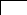 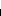 Хотя мне уже идёт девятый год, я только вчера догадался, что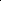 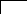 уроки всё-таки надо учить.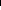 Я не знаю, что бы с миром стало, если б в мире не было тебя!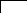 Была надежда, что прилив приподнимет судно и его легче будетснять с мели.Когда к старости у него стала сохнуть правая рука, он стал учиться писать левой, чтобы ни на минуту не оторваться от живописи.Укажите номера предложений, в которых СТАВИТСЯ запятая между союзами:Я понял, что_если не пойти по пути наименьшего сопротивления, то добиться можно многого.Все знают, что_когда попадёшь в историю, на первых порах нужно собрать всю волю в кулак.Я спал, по-видимому, долго, потому что_когда проснулся, была уже ночь.Я подумал, что_если сию минуту не переспорю старика, то трудно будет освободиться от его опеки.Мне кажется, что_когда бушует море, то в его рёве звучит музыка.Укажите номера предложений, в которых знаки препинания расставлены ВЕРНО:Я отвечал, что природа хороша, и что особенно хороши в наших лесах закаты.Когда хлынул дождь, мы бросились к сараю, который стоял на краю деревни.Где гнутся над озером лозы, где летнее солнце печёт, летают и пляшут стрекозы, весёлый ведут хоровод.Ему было приятно думать, что на работе всё хорошо, что дома тоже хорошо и что зима хороша.Может показаться, что необычные знаки нужны в пьесе для того чтобы помочь актёру исполнять свою роль.Определите, какие знаки препинания и в каком порядке должны быть расставлены в предложении: На улице и возле дач не было ни души_старые дачники уже ложились спать_а молодые гуляли в рощах_разбрелись по полянам.тире, запятая, запятая;запятая, тире, запятая;запятая, запятая, запятая;запятая, запятая, двоеточие;двоеточие, запятая, запятая.Зачёт № 4 «Стили и типы речи»Определите вид связи предложений в тексте. Запишите.Сколько превосходных слов существует в русском языке для так называемых небесных явлений!Летние грозы проходят над землёй и заваливаются за горизонт. В народе любят говорить, что туча не прошла, а свалилась.Молнии то с размаху бьют в землю прямым ударом, то полыхают на черных тучах, как вырванные с корнем ветвистые золотые деревья..Перечислите функциональные стили речи2.Нарисуйте таблицу, найдите соответствия между столбцами таблицы, впишите недостающие понятия.Стили речицельсфера примененияобщение, обычно на бытовые темынаучныйЗакон, указ справка, характеристикавоздействие на читателей, слушателей3.Определите, какому стилю речи соответствуют указанные понятия, характеризующие основные особенности стиля речи, запишите его название, найдите лишнее понятие,  запишите его:а) Непринужденность, неподготовленность, эмоциональность, точность  б) Соответствие строгой форме, сжатость, образность, стандартностьв) Смысловая точность, объективность изложения, непоследовательность изложения, использование терминов  г) Логичность, оценочность, призывность, отсутствие эмоций  д) Образность с целью эстетического воздействия на читателя, экспрессивность, возможность использования средств других стилей речи, официальность4.Определите, к какому стилю принадлежит данный текст, докажите это.        Все лето листья подставляли солнцу свои ладошки и щечки, спинки и животики. И до того листья налились и пропитались солнцем, что к осени они стали золотыми. Зашумел в лесу золотой дождь. Капля по листику щелкнет, и сорвется лист. Синицы на ветке завозятся, и брызнут листья по сторонам. Ветер налетит, и закружится пестрый смерч. По колено в листьях деревья стоят. Листья шуршат, скребутся, лопочут, скачут и качаются на паутинках.                                         (Н.Сладков)5. Прочитайте текст, выполните задания1)… что и возникли они, и совершенствуются одновременно, – ведь для того, чтобы облечь мысль в слово, нужно как минимум осознать, понять то, о чём хочешь сказать. 2)Поэтому речь человека всегда служит яркой и, как правило, безошибочной характеристикой культурного и интеллектуального уровня каждого из нас. 3)И значит, речь наша, если пользоваться известной пословицей, – это и та «одёжка», по которой нас встречают, и тот ум, по которому обычно провожают. 4) Заметьте – и то и другое вместе! 5)Как не вспомнить здесь слова древнегреческого философа Сократа: 6) «Заговори, … я тебя увидел!»  Какая фраза должна стоять в начале первого предложения  данного текста?1) Язык и мышление неразрывно связаны…                              2) Философы давно доказали…3) Философы давно  доказали взаимную связь языка и мышления, доказали…4) Философы давно доказали взаимную связь языка и мышления…Какое слово пропущено в предложении 6?1) когда                                                                   3) чтобы                                                                  2) так как                                                                4) хотяУкажите неверное утверждение.1) тема – это то, о чём идёт повествование в  тексте (предмет, понятие, явление, вопрос)2) тема связана с содержательной стороной текста3) идея –  это основная мысль текста4) в тексте  может быть только одна тема10 классДиагностический диктантДом ПушкинаДом Пушкина в Михайловском хоть и музей, а живой. Он наполнен теплом, приветлив и светел. Комнаты его всегда пронизаны запахами хорошего дерева и свежей земли. Когда в рощах зацветают сосны, душистая пыльца облаком стоит над домом.Но вот приходит время, и на усадьбе зацветают липы. Тогда дом пропитывается запахами воска и мёда. Липы стоят рядом с домом, и в дуплах их живут дикие пчёлы.В доме много хорошего псковского льняного белья — скатертей, полотенец, занавесей. У льна свой аромат — прохладный, крепкий. Когда льняные вещи в доме стареют, их заменяют свежими, вновь вытканными сельскими ткачихами на старинных станах.Вещи из льна обладают удивительным свойством — там, где они, всегда пахнет свежестью. Учёные говорят, что лён сберегает здоровье человека. Тот, кто спит на грубой льняной простыне, носит на теле льняную рубашку, утирается льняным полотенцем, — почти никогда не хворает простудой.Пушкинские крестьяне, как и все псковичи, издревле любили выращивать лён, и он славился по всей России и за её пределами. Двести лет тому назад в Пскове была даже английская торговая контора, которая скупала лён и льняные изделия и отправляла их в Англию.От льна, цветов, яблок в пушкинских комнатах всегда пахнет солнцем, чистотой, хотя в иной день через музей проходят тысячи людей. (По С. Гейченко.)(190 слов.)ТишинаА за дубами — Диканька с её великолепным дворцом, окружённым парком, сливающимся с дубовыми лесами, в которых водились даже стада диких коз.Я целый день провёл в этом лесу, октябрьский солнечный день.Тишина поразительная. Ни лист, ни веточка не шелохнутся. Если только смотреть на солнце — переливается в воздухе прозрачная, блестящая паутина между тонкой порослью, да если прислушаться — зашелестит на миг упавший с дерева дубовый лист. Земля была устлана плотно прибитыми накануне дождём жёлтыми листьями, над которыми стоят ещё зелёные, не успевшие пожелтеть и опасть листья молодой поросли. Ни звука, ни движения.Только лапчатый кленовый лист, прозрачно-жёлтый на солнце, стоит боком к стеблю и упорно правильным движением качается в стороны, как маятник: то вправо, то влево. Долго он качался и успокоился только тогда, когда оторвался, зигзагами полетел вниз и слился с жёлтым ковром. Да ещё тишина нарушилась двумя красавицами — дикими козами, которые быстро пронеслись мимо меня и скрылись в лесной балке... И конца-краю нет этому лесу. А посреди него — поляны, где пасутся табуны...Вот Волчий Яр, откуда открывается внизу далеко-далеко необъятный горизонт, прорезанный голубой лентой Ворсклы, то с гладким степным, то с лесистым обрывистым берегом... (По В. А. Гиляровскому.)(185 слов.)                      Диканька, Ворсклы, Волчий Яр - слова написать на доске.Дворянские усадьбыЧитатель, знакомы ли тебе те небольшие дворянские усадьбы, которыми двадцать пять, тридцать лет тому назад изобиловала наша Украина? Теперь они попадаются редко, а лет через десять и последние из них, пожалуй, исчезнут бесследно.Проточный пруд, заросший лозняком и камышами, приволье хлопотливых уток, к которым изредка присоединяется осторожный чирок. За прудом сад с аллеями лип, этой красы и чести наших черноземных равнин, с заглохшими грядами земляники, со сплошной чащей крыжовника, смородины, малины, посреди которой в томный час неподвижного полуденного зноя уж непременно мелькнёт пёстрый платочек дворовой девушки и зазвенит её пронзительный голосок. Тут же амбарчик на курьих ножках, оранжерейка, плохенький огород, со стаей воробьёв на тычинках и прикорнувшей кошкой близ провалившегося колодца. А дальше — кудрявые яблони над высокой, снизу зелёной, кверху седой травой, жидкие вишни, груши, на которых никогда не бывает плода. Потом клумбы с маком, пионами, анютиными глазками, кусты жимолости, дикого жасмина, сирени и акации, с непрестанным пчелиным, шмелиным жужжанием в густых, пахучих, липких ветках.Наконец, господский дом, одноэтажный, на кирпичном фундаменте, с зеленоватыми стёклами в узких рамах, с покатой, некогда крашенной крышей, с балкончиком, из которого повыпадаликувшинообразные перила, с кривым мезонином, с безголосой старой собакой в яме под крыльцом... (По И. С. Тургеневу.)(191 слово.)ЦыганеПредставление с учёным медведем было в то время единственным народным театром. Хотя оно служило развлечением для народа, но, как и многое другое в то время, представление это было крайне грубым, вредным и даже опасным. Рассвирепевший зверь зачастую поднимался на дыбы, оскаливал свои страшные зубы и издавал потрясающий рёв. Ужас охватывал тогда домашних животных, и на скотном дворе поднимался страшный переполох: лошади ржали, а нередко срывались с привязи, коровы мычали, овцы блеяли всё жалостливее и жалостливее.Весною и летом появлялся также цыганский табор и располагался близ той или другой помещичьей усадьбы. С наступлением сумерек цыгане зажигали костры и готовили себе ужин, после которого раздавались звуки музыки и пения. Смотреть на них народ стекался со всех деревень, а в сторонке от их веселья и пляски цыганки предсказывали будущее бабам, девушкам и барышням.Меня особенно привлекала к себе Маша — красивая смуглая краснощёкая цыганка с чёрными глазами, горевшими огнём, с волнистыми чёрными как смоль волосами, завитки и кудряшки которых сплошь покрывали её лоб, с чёрными густыми бровями дугой. Из всех странствий Маша всегда приносила мне гостинцы: то каких-то особенно крупных лесных орехов, то подсолнухов, то чёрных стручков, то глиняного петушка, то какой-нибудь крошечный глиняный горшочек. (По Е.Н. Водовозовой.)(190 слов.)Раннее утроТяжёлые, толстые стрелки на огромном циферблате, белевшем наискось от вывески часовщика, показывали тридцать шесть минут седьмого. В легкой синеве неба, ещё не потеплевшей после ночи, розовело одно тонкое облачко, и было что-то не по-земному изящное в его удлиненном очерке. Шаги нечастых прохожих особенно чисто звучали в пустынном воздухе, и вдали телесный отлив дрожал на трамвайных рельсах. Повозка, нагруженная огромными связками фиалок, прикрытая наполовину полосатым грубым сукном, тихо катила вдоль панели; торговец помогал её тащить большому рыжему псу, который, высунув язык, весь подавался вперёд, напрягал все свои сухие, человеку преданные мышцы.С чёрных веток чуть зеленевших деревьев вспархивали с воздушным шорохом воробьи и садились на узкий выступ высокой кирпичной стены.Лавки ещё спали за решётками, дома освещены были только сверху, но нельзя было представить себе, что это закат, а не раннее утро. Из-за того что тени ложились в другую сторону, создавались странные сочетания, неожиданные для глаза, хорошо привыкшего к вечерним теням...Всё казалось не так поставленным, непрочным, перевёрнутым, как в зеркале...Он оглянулся и в конце улицы увидел освещённый угол дома, где он только что жил минувшим и куда он не вернётся больше никогда. И в этом уходе целого дома из его жизни была прекрасная таинственность. (По В. Набокову.)(197 слов.)10 классКонтрольный диктант по итогам 1 полугодияГость(1)Всё в доме переменилось, всё стало под стать новым обитателям. (2)Безбородые дворовые ребята, весельчаки и балагуры, заменили прежних степенных стариков. (3)На конюшнях завелись поджарые иноходцы, коренники и рьяные пристяжные.(4)В тот вечер, о котором зашла речь, обитатели дома занимались немногосложной, но, судя по дружному хохоту, весьма для них забавной игрой: они бегали по гостиным и залам и ловили друг друга. (5)Собаки бегали и лаяли, и висевшие в клетках канарейки, беспрестанно порхая, наперебой драли горло.(6)В разгар чересчур оглушительной потехи, недоступной пониманию дворовых, к воротам подъехал загрязнённый тарантас, и человек лет сорока не спеша вылез из него и остановился в изумлении. (7)Он постоял некоторое время, как бы оторопев, окинул дом внимательным взором, вошёл через приоткрытую калитку в дощатый палисадник и медленно взобрался на рубленное из сосны крыльцо с перилами. (8)В передней никто его не встретил, но дверь залы быстро распахнулась, и из неё, вся раскрасневшаяся, выскочила Шурочка. (9)Мгновенно вслед за ней со звонким криком выбежала вся молодая компания. (10)Удивлённая появлением нежданного и незваного посетителя, Шурочка внезапно затихла, но светлые, устремлённые на него глаза глядели так же ласково.(11)Гость, а это был не кто иной, как Лаврецкий, представился, и видно было смятение на его лице. (По И. Тургеневу.)(194 слова.)                Задания  к текстуВ1. В каком предложении в наиболее обобщённом виде выражена основная мысль текста?В2. Какой тип  речи представлен в тексте?В3. Объясните лексическое значение слов  "дворовые" (ребята), "смятение".В4. Из 4 предложения  выпишите слова, образованные  разными способами.В5. Выпишите из 10 предложения слово(а), соответствующее(ие) схеме: одна приставка+корень+одинсуффикс+окончание.В6. Из 5 предложения выпишите словосочетания со  связью  примыкание, управление, согласование.  В7. Найдите в тексте  простые  предложения, осложнённые обособленными обстоятельствами. Напишите их номера.В8.  Найдите в тексте предложения с  однородными сказуемыми. Напишите их номера.В9. Определите, какие типы сложных предложений используются в тексте.В10. С помощью каких языковых средств осуществляется связь между предложениями, между абзацами?Море и лес(1)Мохнатые сизые тучи, словно разбитая стая испуганных птиц, низко несутся над морем. (2)Пронзительный, резкий ветер с океана то сбивает их в тёмную сплошную массу, то, словно играя, разрывает и мечет, громоздя в причудливые очертания.(3)Побелело море, зашумело непогодой. (4)Тяжко встают свинцовые воды и, клубясь клокочущей пеной, с глухим рокотом катятся в мглистую даль. (5)Ветер злобно роется по их косматой поверхности, далеко разнося солёные брызги. (6)А вдоль излучистого берега колоссальным хребтом массивно поднимаются белые зубчатые груды нагромождённого на отмелях льду. (7)Точно титаны в тяжёлой хватке накидали эти гигантские обломки.(8)Обрываясь крутыми уступами с прибрежных высот, к самому морю хмуро надвинулся дремучий лес. (9)Ветер гудит красными стволами вековых сосен, кренит стройные ели, качая их острыми верхушками и осыпая пушистый снег с печально поникших зелёных ветвей.(10)Бесследно проходят седые века над молчаливой страной, а дремучий лес стоит и спокойно, сумрачно, точно в глубокой думе, качает темными вершинами. (11)Ещё ни один его могучий ствол не упал под дерзким топором алчного лесопромышленника: топи да непроходимые болота залегли в его тёмной чаще. (12)А там, где столетние сосны перешли в мелкий кустарник, мёртвым простором потянулась безжизненная тундра и потерялась бесконечной границей в холодной мгле низко нависшего тумана. (По А. Серафимовичу.)(190 слов.)Задания к текстуВ1. В каком предложении в наиболее обобщённом виде выражена основная мысль текста?В2. Какой тип  речи представлен в тексте?В3. Объясните лексическое значение слов "титаны", "алчного".В4. Из 12 предложения  выпишите слова, образованные  разными способами.В5. Выпишите из 2 предложения слово(а), соответствующее(ие) схеме: одна приставка+корень+одинсуффикс+окончание.В6. Из 1 предложения выпишите словосочетания со связью примыкание, управление, согласование.    В7. Найдите в тексте простые предложения, осложнённые обособленными обстоятельствами. Напишите их номера.В8. Найдите в тексте предложения с  однородными сказуемыми. Напишите их номера.В9. Определите, какие типы сложных предложений используются в тексте.В10. С помощью каких языковых средств осуществляется связь между предложениями, между абзацами?Чудесная ночь(1)Весенняя ночь, волнующая, душистая, полная таинственных чар и страстного замирания, плывёт по небу. (2)Дудочка пастуха умолкла. (3)Все звуки мало-помалу стихли. (4)Лягушки присмирели, и комары угомонились. (5)Время от времени пронесётся какой-то странный шелест в кустах, или порыв ветра унесёт из дальнего села вой цепного пса, томящегося одиночеством в эту чудесную ночь.(6)В большой прохладной комнате душно. (7)Встаёшь с постели, открываешь окно и прикладываешься горячей щекой к стеклу. (8)Но лицо пылает по-прежнему, и так же томительно замирает сердце.(9)Кругом тихо! (10)Роща кажется огромной. (11)Деревья точно сдвинулись вместе и словно сговариваются, будто открывают важную тайну. (12)Вдруг раздаётся переливчатый звон: это почтовая карета проезжает по большой дороге. (13)Бряцание бубенчиков слышно уже издалека. (14)На минуту оно смолкнет,  должно быть, тройка заехала за гору.(15)Как волнует звук почтовых бубенчиков ночью! (16)Ведь знаешь – некого ждать. (17)А всё же как услышишь этот серебристый звон на дороге, сердце так и забьется и вдруг потянет куда-то вдаль, в какие-то неведомые страны. (18)Как же хороша жизнь! (По С. Ковалевской.)(164 слова.)ЗаданияI вариантВ1. В одном–двух предложениях сформулируйте главную мысль текста.В2. Из предложения 5 выпишите обособленное распространенное согласованное определение.В3. Среди предложений 1−5 найдите сложносочиненные предложения. Укажите их номера.В4. Из предложения 5 выпишите все местоимения.В5. Из предложений 1 – 4 выпишите слово с чередующейся безударной гласной в корне.В6. Среди предложений 6−10 найдите простое односоставное определенно-личное. Укажите его номер.В7. Укажите способ образования слова мало-помалу (предложение 3).В8. Выпишите словосочетание (предложение 11), построенное на основе управления.В9. Выпишите грамматические основы  предложения 16.II вариантВ1. Как ещё можно было бы озаглавить текст? Запишите 2 своих заголовка к тексту.В2. Из предложения 1 выпишите обособленное распространенное согласованное определение.В3. Среди предложений 11−17 найдите бессоюзные сложные предложения. Укажите их номера.В4. Из предложения 11 выпишите все союзы.В5. Из предложений 6–14 выпишите слово с чередующейся безударной гласной в корне.В6. Среди предложений 15−18 найдите такое сложное, обе части которого односоставные. Укажите его номер.В7. Укажите способ образования слова издалека (предложение 13).В8. Выпишите словосочетание (предложение 12), построенное на основе примыкания.В9. Выпишите грамматические основы  предложения 17.Грамотность на Руси(1)Теперь уже никто не считает сверхъестественным и необъяснимым тот факт, что с начала христианства и до монголо-татарского нашествия Киевская Русь была страной высокой и прекрасной письменной культуры. (2)Введение христианства и приобщение её к византийской книжности установило преемственность двух письменных культур. (3)Это сильно преумножило интерес восточных славян к книге и способствовало распространению письменности ещё на заре её цивилизации.(4)Не без основания предполагают, что грамотность была у нас воспринята в течение самого короткого времени и беспрепятственно развивалась на первых порах. (5)Ничто не преграждало народу путь к грамоте, и наши прародители быстро овладели сравнительно высоким уровнем письма. (6)Это подтверждается сохранившимися надписями на деревянных предметах, например на прялках, на причудливых гребнях для расчёсывания льна, на неприхотливой глиняной посуде, на различных деревяшках, не пригодных для экспонирования.(7)Наука недаром придаёт огромное значение изучению старинных предметов. (8)Без преувеличения можно сказать, что археологические находки превзошли все ожидания учёных, приоткрыв картины живой древности. (9)В небезызвестных раскопках под Новгородом, которые велись в продолжение десяти лет, были найдены сверхинтересные грамоты на бересте. (10)Это беспрецедентное открытие в археологии: в них запечатлена оригинальная предыстория русской книги. (По И. Голуб.) (169 слов.)ЗаданияI вариантВ1. В одном–двух предложениях сформулируйте главную мысль текста.В2. Среди предложений 5−6 найдите предложение с вводным словом. Укажите его номер.В3. Среди предложений 4−6 найдите сложносочиненное предложение. Укажите его номер.В4. Из предложения 4 выпишите все предлоги.В5. Из предложений 1–3 выпишите слово с чередующейся безударной гласной в корне.В6. Из предложений 4−6 выпишите обособленное определение.В7. Укажите способ образования слова недаром (предложение 7).В8. Выпишите словосочетание (предложение 7), построенное на основе примыкания.В9. Выпишите грамматические основы  предложения 8.II вариантВ1. Как ещё можно было бы озаглавить текст? Запишите 2 своих заголовка к тексту.В2. Среди предложений 1−4 найдите предложение с вводной конструкцией. Укажите его номер.В3. Среди предложений 7−10 найдите бессоюзное сложное предложение. Укажите его номер.В4. Из предложения 9 выпишите все предлоги.В5. Из предложений 4–6 выпишите слово с чередующейся безударной гласной в корне.В6. Из предложений 7−10 выпишите обособленное обстоятельство.В7. Укажите способ образования слова письменности  (предложение 3).В8. Выпишите словосочетание (предложение 4), построенное на основе примыкания.В9. Выпишите грамматические основы  предложения 5.С высоты(1)Металлическая изгородь отделила провожающих и отлетающих. (2)В самолёте мы прилипли к иллюминаторам, и перед нами предстала чудесная картина. (3)Горы встретили нас непогодой, гигантские потоки воды устремились вниз. (4)Рядом грохотала река, несущая под крутой уклон беловатую, словно подбеленную молоком, но вовсе не грязную, воду. (5)Сразу же за рекой поднимались скалистые горы, очерченные ломаной линией. (6)На поляне, ограниченной с трёх сторон невысоким кустарником, а с одной стороны горной рекой с ледяной водой, начинающие альпинисты занимались зарядкой.(7)Ещё когда мы шли сюда, поднявшись из ущелья и выйдя на горный простор, справа и слева слышались свистки сурков. (8)Удивительна быстрота, с которой они ныряют в свои норы. (9)Даже смертельно раненный сурок всё же успевает скрыться в норе. (10)Замерев, они могут стоять очень долго в полной неподвижности, словно окаменев, но при резком движении кого-нибудь из нас исчезают мгновенно.(11)Мы прошли по краю очень глубокого ущелья, на дне которого навстречу нам бежала с ледников вода, стремясь слиться с другими реками. (12)Небо над окружавшими нас вершинами разъяснилось, и в течение часа на нём загорелись звёзды. (По В. Солоухину.)(167 слов.)ЗаданияI вариантВ1. В одном–двух предложениях сформулируйте главную мысль текста.В2. Из предложений 1−7 выпишите однородные обособленные обстоятельства.В3. Среди предложений 1−8 найдите бессоюзное сложное. Укажите его номер.В4. Из предложения 11 выпишите все предлоги.В5. Из предложений 1–6 выпишите слово с непроизносимой согласной в корне.В6. Среди предложений 3–11 найдите сложноподчиненное с придаточным времени. Укажите его номер.В7. Укажите способ образования слова беловатую (предложение 4).В8. Выпишите словосочетание (предложение 1), построенное на основе согласования.В9. Выпишите грамматические основы  предложения 8.
II вариантВ1. Как ещё можно было бы озаглавить текст? Запишите 2 своих заголовка к тексту.В2. Из предложений 8−10 выпишите обособленные обстоятельства.В3. Среди предложений 7−12 найдите сложносочиненные предложения. Укажите их номера.В4. Из предложения 12 выпишите все предлоги.В5. Из предложений 8–12 выпишите слова с чередующейся безударной гласной в корне.В6. Среди предложений 3−11 найдите сложноподчиненные с придаточным определительным. Укажите его номер.В7. Укажите способ образования слова непогодой  (предложение 3).В8. Выпишите словосочетание (предложение 12), построенное на основе согласования.В9. Выпишите грамматические основы  предложения 10.Забавная игра(1)Всё в доме переменилось, всё стало под стать новым обитателям. (2)Безбородые дворовые ребята, весельчаки и балагуры, заменили прежних степенных стариков. (3)На конюшнях завелись поджарые иноходцы, коренники и рьяные пристяжные.(4)В тот вечер, о котором зашла речь, обитатели дома занимались немногосложной, но, судя по дружному хохоту, весьма для них забавной игрой: они бегали по гостиным и залам и ловили друг друга. (5)Собаки бегали и лаяли, и висевшие в клетках канарейки, беспрестанно порхая, наперебой драли горло.(6)В разгар чересчур оглушительной потехи, недоступной пониманию дворовых, к воротам подъехал загрязнённый тарантас, и человек лет сорока не спеша вылез из него и остановился в изумлении. (7)Он постоял некоторое время, как бы оторопев, окинул дом внимательным взором, вошёл через приоткрытую калитку в дощатый палисадник и медленно взобрался на рубленное из сосны крыльцо с перилами. (8)В передней никто его не встретил, но дверь залы быстро распахнулась, и из неё, вся раскрасневшаяся, выскочила Шурочка. (9)Мгновенно вслед за ней со звонким криком выбежала вся молодая компания. (10)Удивлённая появлением нежданного и незваного посетителя, Шурочка внезапно затихла, но светлые, устремлённые на него глаза глядели так же ласково.(11)Гость, а это был не кто иной, как Лаврецкий, представился, и видно было смятение на его лице. (По И. Тургеневу.)(193 слова.)   ЗаданияI вариантВ1. В одном–двух предложениях сформулируйте главную мысль текста.В2. Из предложений 1−5 выпишите обособленные обстоятельства.В3. Среди предложений 1−5 найдите бессоюзное сложное предложение. Укажите его номер.В4. Из предложения 4 выпишите все местоимения.В5. Из предложений 6–7 выпишите слово с приставкой на -з,-с.В6. Какой частью речи являются  слово рубленное (7 предложение)? Какой частью речи в другом контексте оно может быть еще?В7. Укажите способ образования слова немногосложной (предложение 4).В8. Выпишите словосочетание (предложение 1), построенное на основе согласования.В9. Выпишите грамматические основы  предложения 11.II вариантВ1. Как ещё можно было бы озаглавить текст? Запишите 2 своих заголовка к тексту.В2. Из предложений 6−10 выпишите обособленное обстоятельство.В3. Среди предложений 6−10 найдите простое осложненное предложение. Укажите его номер.В4. Из предложения 8 выпишите все местоимения.В5. Из предложений 8–10 выпишите слова с приставкой на -з,-с.В6. Какой частью речи являются  слово передней (8 предложение)? Какой частью речи в другом контексте оно может быть еще?В7. Укажите способ образования слова беспрестанно  (предложение 5).В8. Выпишите словосочетание (предложение 2), построенное на основе управления.В9. Выпишите грамматические основы  предложения 5.
Красота осени(1)На холсте был яркий прощальный день конца октября. (2)Белое солнце стояло низко, сквозило между стволами дальних берёз, которые на косогоре против солнца казались чёрными. (3)Дул ветер и оголял заброшенный монастырский сад. (4)Голубое, совсем летнее небо с летними облаками сияло над махающими верхушками деревьев, над разрушенной каменной стеной, освещённой сбоку. (5)Одинокое упавшее в траву яблоко лежаловозле стены, еле видимое сквозь облепившие его листья.(6)Да, он был совершенно один в окрестностях того монастыря, и был тогда солнечный, сухой, просторный день. (7)Густо шумели, переливались золотом оставшейся листвы, старые клёны, мела багряная метель по заросшим дорожкам сада. (8)Всё было прозрачно, свежо, прощально. (9)Почему прощально? (10)Почему после пятидесяти лет, особенно в яркие, сухие, звонкие дни осени, он не мог уйти от чувства, что и с ним скоро случится то, что случилось с миллионами людей, точно так же, как он, ходивших по тропинкам вблизи других стен? (11)Может быть, красота осознаётся только в роковой и робкий момент её зарождения и перед её неизбежным исчезновением, увяданием, на грани конца и начала, на краю пропасти?(12)Ничего нет недолговечней красоты, но как непереносимо ужасно то, что в каждом зарождении прекрасного есть его конец, его смерть. (13)День умирает в вечере, молодость − в старости, любовь − в охлаждении и равнодушии. (По Ю. Бондареву.)(196 слов.)ЗаданияI вариантВ1. В одном–двух предложениях сформулируйте главную мысль текста.В2. Какой частью речи являются  слово прекрасного (12 предложение)? Какой частью речи в другом контексте оно может быть еще?В3. Среди предложений 6−11 найдите сложносочиненное предложение. Укажите его номер.В4. Из предложения 12 выпишите все местоимения.В5. Из предложений 6–11 выпишите слово с чередующейся безударной гласной в корне.В6. Из предложений 1−4 выпишите обособленное определение.В7. Укажите способ образования слова косогоре (предложение 2).В8. Выпишите словосочетание (предложение 2), построенное на основе примыкания.В9. Выпишите грамматические основы  предложения 2.II вариантВ1. Как ещё можно было бы озаглавить текст? Запишите 2 своих заголовка к тексту.В2. Какой частью речи являются  слово против (2 предложение)? Какой частью речи в другом контексте оно может быть еще?В3. Среди предложений 6−11 найдите бессоюзное сложное предложение. Укажите его номер.В4. Из предложения 10 выпишите все местоимения.В5. Из предложений 12–13 выпишите слово с чередующейся безударной гласной в корне.В6. Из предложений 5−10 выпишите обособленное определение.В7. Укажите способ образования слова сбоку (предложение 4).В8. Выпишите словосочетание (предложение 3), построенное на основе управления.В9. Выпишите грамматические основы  предложения 13.
10 классКонтрольный диктант по итогам 2 полугодияЁлка в траншееЭто было зимой тысяча девятьсот сорок первого года в осаждённом Ленинграде. Уже много дней и ночей не было электричества, в трубах замёрзла вода, три последних декабрьских дня никто во всём городе не получал хлеба.В эти самые тяжёлые для Ленинграда дни гитлеровцы усилили бомбардировку города. Мы, мальчишки, часто ночевали в траншеях, вырытых напротив нашего дома. В них было теплее, почти всегда горел огарок свечи или фонарь, а главное – всегда было людно. Невдалеке от нас стояла батарея зениток, охранявшая один из невских мостов. Порой к нам в траншею заглядывали артиллеристы. Как мы радовались каждый раз их приходу! Они-то и устроили для нас новогоднюю ёлку.Не думайте, что это была большая, пышная ёлка. Высота её была не больше метра, несколько сучков покрывали тонюсенькие светло-зелёные иголочки. Зато вся она была в игрушках. Висело на ёлке и несколько винтовочных гильз, а на самой макушке – ярко начищенная красноармейская бляха с пятиконечной звездой.Где достали артиллеристы ёлку, для нас так и осталось тайной. Все мы знали, что поблизости нигде ёлок не было. Мы сидели, как заворожённые, уставившись на несколько потрескивавших свечных огарков, оставшихся, вероятно, от предыдущего года. Не было вокруг нашей ёлки плясок, весёлого смеха. А вместо подарков каждому из нас зенитчики дали по куску сахара. (По Ф. Бездудному.)(196 слов.)Волшебная улицаКогда человек слишком мечтает, его ждут жестокие разочарования. Так со мной и случилось.Погрузившись в розовое облако воспоминаний о чудесных  сказках, я, сам уж не знаю как, забрёл на незнакомую улицу. Вдруг я остановился, поражённый звуками, каких до этого никогда ещё не слышал.Я огляделся по сторонам: улица была вымощена и чисто подметена. Мне стало совершенно ясно, что ничего интересного здесь не найдёшь.По обеим сторонам этой чистенькой улицы выстроились красивые деревянные домики, прятавшиеся в зелени садов, как птичьи гнезда.Вечерело. В глубине улицы, за деревьями большого парка, садилось солнце. Сквозь ветви сияло яркое багровое небо. Горячие недлинные лучи заката пылали в стёклах окон, даже камни мостовой стали ярко-красными.Со всех сторон лились потоки света, и, казалось, вся улица была охвачена игрой волшебного пламени; в розовом ароматном воздухе дремали ветви, окутанные золотой прозрачной пылью; всё напоминало сказочные города героев, волшебниц и других чудесных существ.Из-за изгороди акации и сирени выглядывал домик с зелёными ставнями, и из его открытых окон неслись звуки, похожие на солнечные лучи, целующие гладь спокойного озера.Я сразу же догадался, что вступил в пределы волшебного царства, и, понятно, решил отправиться на разведку таинственной страны, чтобы своими руками потрогать её бесчисленные чудеса и насладиться ими. (197 слов.)РябинаОсенью, когда похолодает, и река светла до дна, и лесные опушки просвечивают насквозь, и на мокрой от росы траве посверкивает паутина, и в ясном, прозрачном воздухе носятся стаи молодых уток. Вдруг из всех перелесков выдвигаются на передний план нарядные, увешанные гроздьями рябины: вот они мы, не проглядите, дескать, не пренебрегайте нашей ягодой, мы щедрые! Ветерок их оглаживает, ерошит сверху донизу, и птицы на каждой ветке жируют, перелетая, как из гостей в гости, с одной золотой вершины на другую, а они стоят себе, чуть покачиваясь, и любуются сами собой.Хлынет дождь — и засверкает весь речной берег. Стекает вода с рябиновых кистей, капелька за капелькой, ягоды красные, и капли красные. Где висела одна ягода, сейчас их две, и обе живые. Чем больше дождя, тем больше ягод в лесу.Всё, конечно, может примелькаться, ко всему со временем привыкаешь, но такое не заметить трудно. Вскинешь голову и неожиданно для себя, как после долгой отлучки, увидишь всю эту красоту в удивительно чистом, завораживающем сиянии. Увидишь, как в первый раз, всё заново и радуешься за себя, что увидел. Ни наяву, ни во сне этого забыть никогда нельзя. Вот она какая, наша рябина! (По А. Яшину.)(189 слов.)Вьюжная ночьБыла ночь, и начиналась вьюга. Мой слух ловил какие-то странные звуки, точно тихий шёпот или чьи-то вздохи с улицы проходили сквозь стены в мою маленькую комнату, на две трети утопавшую в тени. Это, должно быть, снег, вздымаемый ветром, шуршал о стены дома и стёкла окон. Вот мимо окна пронеслось в воздухе что-то лёгкое и белое, пронеслось и исчезло, повеяв на душу холодом.Я подошёл к окну и посмотрел на улицу, прислонив голову, разгоряченную работой воображения, к холодной раме. Пустынна была улица. Против моего окна горел фонарик. Огонёк его трепетал, борясь с ветром, дрожащая полоса света широким мечом простиралась в воздухе, а с крыш домов сыпался снег, влетая в эту полосу, а влетев, вспыхивал в ней на миг разноцветными искрами. Мне стало грустно и холодно смотреть на эту игру ветра. Быстро раздевшись, я потушил лампу и лёг спать.Когда погас огонь и тьма наполнила собою мою комнату, звуки стали как бы слышнее, а окно смотрело прямо на меня большим мутно-белым пятном. Часы торопливо считали секунды, иногда шорох снега заглушал их бесстрастную работу, но потом я снова слышал звук секунд, падавших в вечность. Порой они звучали с такой отчетливой ясностью, словно часы помещались у меня в голове. (194 слова.)Автограф в лифтеНеделю в нашем лифте длился поединок любителей настенных автографов, с одной стороны, и работников ЖЭКа – с другой. Изрядно разрисованный, поцарапанный ключами и гвоздями лифт обшили новыми панелями. На видном месте был прикреплён лист ватмана с обращением: «Уважаемые остряки! Если кому-нибудь из вас не терпится поупражняться в остроумии, к вашим услугам этот лист бумаги». Через несколько дней я увидел первую надпись на стенке. Это был словно сигнал. Интеллигентная попытка работников ЖЭКа потерпела неудачу.Чем, в самом деле, пронять этих «рисовальщиков»? Говорить, что за полированными панелями стоит труд лесорубов, столяров, полировщиков? Что людям других представлений о порядке, о чистоплотности их надписи и рисунки оскорбительны, непонятны? Пожалуй, не на всех это подействует. Неуважение к окружающим началось раньше. Не сумели внушить привычку считаться с самочувствием другого, ценить чужой труд.Иные склонны считать эти забавы в лифте озорством. Но шалость превращается в пошлость, в заурядную порчу имущества. Талантливое озорство фантазирует, забавляет, тешит, а не оскверняет общественное чувство.Соизмерить любой свой поступок, побуждение с тем, как это отразится на других людях, — в этом, по-моему, заложены истоки воспитания доброты и человечности. (По А. Васинскому.)(197 слов.)СчастьеВ самом деле, когда человек счастлив? Когда он достигает того, чего хочет. Сила переживания зависит от силы желания. И если человек страстно желает достигнуть какой-то цели, если это желание не даёт ему покоя, если он ночи не спит из-за этой страсти, – тогда удовлетворение желания приносит ему такое счастье, что весь мир кажется ему сияющим, земля поёт под ним.И пусть цель ещё не достигнута – важно, чтобы человек страстно желал её достигнуть. Тогда человек раскрывает свои способности, азартно борется со всеми препятствиями, каждый шаг вперёд обдаёт его волной счастья, каждая неудача стегает, как бич, человек страдает и радуется, плачет и смеётся – человек живёт. А вот если нет таких страстных желаний, то нет и жизни. Человек, лишенный желаний, – жалкий человек. Ему неоткуда черпать жизнь, он лишен источников жизни.Совершенно прав был Писарев, когда говорил, что величайшее счастье человека состоит в том, чтобы влюбиться в такую идею, которой можно без колебаний безраздельно посвятить себя.Кроме того, приятно посвятить себя делу, которое несёт в конечном счёте обогащение жизни всего человечества. Человек не имеет права радоваться и способствовать делам, от которых чахнут дети и тускнеют глаза взрослых людей. (По С. Чекмареву.)(189 слов.)         Любовь к морюНочь была тёмная, по небу двигались толстые пласты лохматых туч, море было спокойно, черно и густо, как масло. Оно дышало влажным, солёным ароматом и ласково звучало, плескаясь о борта судов, о берег, чуть-чуть покачивая лодку Челкаша. На далекое пространство от берега с моря поднимались тёмные остовы судов, вонзая в небо острые мачты с разноцветными фонарями на вершинах. Море отражало огни фонарей и было усеяно массой желтых пятен. Они красиво трепетали на его бархате. Море спало здоровым, крепким сном работника, который сильно устал за день.Облака ползли медленно, то сливаясь, то обгоняя друг друга, мешали свои цвета и формы, поглощая сами себя и вновь возникая в новых очертаниях, величественные и угрюмые…Он, вор, любил море. Его кипучая,  нервная натура, жадная на впечатления, никогда не пресыщалась созерцанием этой тёмной широты, бескрайней, свободной и мощной. Сидя на корме, он резал рулём воду и смотрел вперёд спокойно, полный желания ехать долго и далеко по  этой бархатной глади.На море в нём всегда поднималось широкое, тёплое чувство, охватывая всю его душу, оно немного очищало её от житейской скверны. По ночам над морем плавно носится мягкий шум его сонного дыхания, этот необъятный звук вливает в душу человека спокойствие и, ласково укрощая её злые порывы, родит в ней могучие мечты… (По М. Горькому.)(192 слова.)Михайловское и ТригорскоеТелега въехала в вековой сосновый лес. В траве, на обочине дороги, что-то белело.Я соскочил с телеги, нагнулся и увидел дощечку, заросшую вьюнком. На ней была надпись чёрной краской. Я отвёл мокрые стебли вьюнка и прочёл почти забытые слова: «В разные годы под вашу сень, Михайловские рощи, являлся я».Потом я натыкался на такие дощечки в самых неожиданных местах: в некошеных лугах над Соротью, на песчаных косогорах по дороге из Михайловского в Тригорское – всюду звучали из травы, из вереска, из сухой земляники простые пушкинские строфы.Я изъездил почти всю страну, видел много мест, удивительных и сжимающих сердце, но ни одно из них не обладало такой внезапной лирической силой, как Михайловское.Трудно было представить себе, что по этим простым дорогам со следами лаптей, по муравейникам и узловатым корням шагал пушкинский верховой конь и легко нёс своего молчаливого всадника.Я вспоминаю леса, озёра, парки и небо. Это почти единственное, что уцелело здесь от пушкинских времен. Здешняя природа не тронута никем. Её очень берегут. Когда понадобилось провести в заповедник электричество, то провода решили вести под землёй, чтобы не ставить столбов. Столбы сразу бы разрушили пушкинское очарование этих пустынных мест. (По К. Паустовскому.)(187 слов.)10 классКонтрольный диктант по итогам учебного годаКапелька неба на землеВ уставшем от зимней тягости лесу, когда ещё не распустились проснувшиеся почки, когда горестные пни зимней порубки ещё не дали поросль, но уже плачут, когда мёртвые бурые листья лежат пластом, когда голые ветви ещё не шелестят, а лишь потихоньку трогают друг друга, неожиданно донёсся запах подснежника!Еле-еле заметный, но это запах пробуждающейся жизни, и потому он трепетно-радостный, хотя почти неощутим. Смотрю вокруг – оказалось, он рядом. Стоит на земле цветок, крохотная капля неба, такой простой и откровенный первовестник радости и счастья, кому оно положено и доступно. Но для каждого, и счастливого, и несчастного, он сейчас – украшение жизни.Вот так и среди нас: есть скромные люди с чистым сердцем, с огромной душой. Они-то и украшают жизнь, вмещая в себя всё лучшее, что есть в  человечестве: доброту, простоту, доверие. Так и подснежник кажется капелькой неба на земле.Если бы я был писателем, то обязательно обратился бы так: «О беспокойный человек! Если тебе захочется отдохнуть душой, иди ранней весной в лес к подснежникам, и ты увидишь прекрасный сон действительности. Иди скорее: через несколько дней подснежников может и не быть, и ты не сумеешь запомнить волшебство видения, подаренного природой. Подснежники – к счастью, говорят в народе». (По Г. Троепольскому.)(197 слов.)Дедушкин домСейчас, где бы я ни жил, у меня нет и в помине той жаркой радостной тяги в город, которая была в юности. Наоборот, я всё чаще и чаще чувствую, что мне не хватает дедушкиного дома.Может быть, потому, что дедушкиного дома уже нет — старые умерли, а молодые переехали в город или поближе к нему. А когда он был, всё не хватало времени бывать там чаще, я его всё оставлял про запас. И вот теперь там никого нет, и мне кажется, что я ограблен, что какой-то мой главный корень обрублен.Даже если я там бывал редко, самой своей жизнью, своим очажным дымом, доброй тенью своих деревьев он помогал мне издали, делал меня смелей и уверенней в себе. Когда человек ощущает своё начало и своё продолжение, он щедрей и правильней располагает своей жизнью и его трудней ограбить, потому что он не все свои богатства держит при себе.Мне не хватает дедушкиного дома с его большим зелёным двором, со старой яблоней, с зелёным шатром грецкого ореха. Сколько недозрелых яблок посбивали мы с нашей старой яблони, сколько недозрелых орехов, покрытых толстой зелёной кожурой с ещё нежной скорлупой, с ещё не загустевшим ядрышком внутри! (По Ф. Искандеру.)(195 слов.)Воспоминания о родинеОднажды ко мне на вахту, октябрьскую, осеннюю, ненастную, прилетели скворцы.  Мы мчались в ночи от берегов Исландии к Норвегии на освещённом мощными огнями теплоходе. И в этом туманном мире возникли усталые созвездия...Когда поднял к глазам бинокль, в стёклах заколыхались белые надстройки теплохода, спасательные вельботы и птицы — распушенные ветром мокрые комочки.  Они метались между антеннами и пытались спрятаться от ветра за трубой.Палубу нашего теплохода выбрали эти маленькие бесстрашные птицы в качестве временного пристанища в своём долгом пути на юг. Конечно, вспомнился Саврасов: грачи, весна, ещё лежит снег, а деревья проснулись. И всё вообще вспомнилось, что бывает вокруг нас и что бывает внутри наших душ, когда приходит русская весна и прилетают грачи и скворцы. Это возвращает в детство.И пускай ругают наших русских художников за старомодность и литературность сюжетов. 3а именами Саврасова, Левитана, Серова, Коровина, Кустодиева скрывается не только вечная в искусстве радость жизни. Скрывается именно русская радость, со всей её нежностью, скромностью и глубиной. И как проста русская песня, так проста живопись.Искусство тогда искусство, когда оно вызывает в человеке ощущение пусть мимолетного, но счастья. А мы устроены так, что самое пронзительное счастье возникает в нас тогда, когда мы ощущаем любовь к России. (По В. Конецкому.)(191 слово.)               11-12 классДиагностический диктантНет конца миру…Теперь конец сентября, но ветлы ещё не пожелтели. Зато из-за домов, с задворков, проглядывают верхушки жёлтых и багрово-красных деревьев.Травка, которой заросло всё село, тоже, как и ветлы, была бы совершенно зелёная, если бы старые липы, растущие в ограде, не начали ронять пожелтевшей листвы. А так как вчера был сильный ветер, листьев хватило на то, чтобы запорошить всё село, и теперь уже сквозь опавшие листья проглядывает зелень травы. Среди жёлто-зелёного ярко поблескивает неширокая проезжая дорога.В небе какое-то странное сочетание наивной голубизны и тёмных, аспидных туч. Временами проглядывает ясное солнце, и тогда ещё чернее делаются тучи, еще голубее чистые участки неба, ещё желтее листва, ещё зеленее трава. А вдали проглядывает сквозь полуопавшие липы старенькая колокольня.Если с этой колокольни, забравшись по полуистлевшим балкам и лестницам, поглядеть теперь во все стороны белого света, то сразу расширится кругозор. Мы охватим взглядом весь холм, на котором стоит село, увидим, может быть, речку, обвивающую подножие холма, деревни, стоящие по реке, лес, подковой охвативший весь пейзаж.Воображение может поднять нас повыше колокольни, тогда вновь раздадутся горизонты, и село, которое только что было вокруг нас, покажется как бы состоящим из игрушечных домиков, слившихся в небольшую стайку посреди земли, имеющей заметную планетарную кривизну.Мы увидим, что земля оплетена множеством тропинок и дорог. Те, что поярче, пожирнее, уводят к городам, которые теперь можно увидеть с нашей высоты. (По В. Солоухину.)(245 слов.)ШтормНад горами появились облака – сначала легкие и воздушные, затем серые, с рваными краями. И море сразу же изменило краски – стало темнеть.Цепляясь за лесистые вершины гор, облака опускались всё ниже и ниже, захватывали ущелья и лощины, превращались в тяжёлые, непроглядные тучи. Только горы, казалось, сдерживали их сейчас, но и горы ничего не могли сделать: сизая пелена ползла от гор к морю.Тучи шли от гор, опускались всё ниже и ниже, к морю. Они, как бы нехотя, заволакивали воду дымкой – от берега и дальше. Они ползли уже не только по склонам, где приютились домики верхних улиц, а и затянули туманом улицу нижнюю, главную. Водители включили фары и всё чаще давали сигналы. И поезда шли сейчас, нервозно гудя, с зажжёнными фонарями.Море темнело от берега. Тихое, вроде бы затаившееся, с гладкой поверхностью и чуть слышным прибоем, оно пошло то белыми, то чёрными пятнами, то непонятными разводами, как будто в него выбросили с воздуха другую воду.Ожидание длилось час. В горах ударил гром, и хлынули потоки дождя, а море бесновалась. Оно заливало берег, билось о бетонную набережную, о лестницы и глыбы скал, оно гремело и вздрагивало, охало и восторгалось, плакало и ревело.Небо над морем стало не серым и не чёрным, а каким-то неестественно бурым. Молнии резали небо то слева, то справа, то впереди, то сзади, то где-то над самым берегом. Море поглощало их, проглатывало вместе с бурым небом и ударами грома.(232 слова.)За грибамиВ субботу ранним утром, еле-еле ощутимым за серой пеленою широкого, спокойного дождя, я пошёл в лес за грибами. Нашёлся и товарищ, молодой офицер, зять хозяйки соседней дачи, который называл меня то Володей, то Сашей, хотя меня зовут и не так, и не эдак. Его же звали Валерой. Он снабдил меня длинной офицерской плащ-палаткой, сам тоже укрылся такой же накидкой, только с капюшоном, а обулся в резиновые рыбацкие сапоги.    Дождь шёл, как и вчера, небольшая речонка Каширка, огибавшая деревню, разлилась, и, когда мы подошли к броду, мне оказалось невозможно перейти, не залив сапоги. Тогда спутник любезно подставил свои закорки, чем я и воспользовался не без тайной радости: в армии я был всего лишь солдатом, и мне даже присниться не могло, что когда-нибудь удастся прокатиться на спине у офицера. Перейдя речку, мы вскарабкались по мокрому крутому склону горки и оказались в берёзовом мелколесье.Между деревьями вились, сплетаясь и расплетаясь, узкие тропинки, выбитые скотиной, - деревенское стадо обычно гонят через этот лесок. Длинные травяные гривки между тропинками блестели, густо осыпанные дождевыми каплями, в траве торчали жёлтые валуи, смачные и осклизлые. Валуев было столько, что даже становилось как-то неприятно: безобидные вполне грибы, которые даже солят, вызывали теперь какое-то брезгливое чувство. Много было и сыроежек – серых, розовых, густо-малиновых.Мне стало весело: я уже знал, предчувствовал, что будут сегодня у меня грибы. (235 слов.)Весенний вечерЧисто выметенная и ещё сырая от недавно стаявшего снега улица была пустынна, но красива выдержанной немного тяжёлой красотой. Большие белые дома с лепными украшениями по карнизам и в простенках между окнами, окрашенные в тонко-розоватый оттенок весенними лучами заходящего солнца, смотрели на свет божий сосредоточенно и важно. Стаявший снег смыл с них пыль, и они стояли почти вплотную друг к другу такими чистыми, свежими, сытыми. И небо сияло над ними так же солидно, светло и довольно.Павел шёл и, чувствуя себя в полной гармонии с окружающим, лениво думал о том, как хорошо можно жить, если не требовать от жизни многого, и как самонадеянны и глупы те люди, которые, обладая грошами, требуют себе от жизни на рубли.Думая так, он не заметил, как вышел на набережную улицы. Перед ним внизу стояло целое море воды, холодно блестевшее в лучах солнца, далеко на горизонте медленно опускавшегося в него. Река, как и отражённое в ней небо, была торжественно покойна. Ни волн, ни частой сети ряби не видно было на её полированно-холодной поверхности. Широко размахнувшись, она, точно утомлённая этим размахом, спокойно уснула. А на ней томно таяла пурпурно-золотая бархатная полоса лучей заката. Далеко, уже окутанная сизой дымкой вечера, виднелась узкая лента земли, отделяя воду от неба, безоблачного и пустынного, как и накрытая им река. Хорошо бы было плыть свободной птицей между ними, мощно рассекая крылом синий свежий воздух! (223 слова.)ОгоньНикто точно не знает, когда впервые овладел человек огнём. Может быть, молния зажгла дерево возле его первобытного жилья? Или горячая лава, извергнутая на заре человечества вулканом, навела наших давних предков на первую мысль об огне?Но огонь уже давно был нужен человеку. И ведь недаром одно из самых прекрасных и гордых сказаний древности посвящено тому, кто открыл для человека оберегаемую богами тайну огня. То был, как говорится в легенде, бесстрашный и независимый Прометей. Он сам происходил из семьи богов-небожителей, но, вопреки их строгому запрету, принёс огонь жителям земли — людям. Разгневанные боги низринули Прометея на землю и обрекли его на вечные муки.С незапамятных времен огонь стал постоянным верным признаком человека. Путник, застигнутый ночью в дороге, увидев вдали огонь, наверняка знал: там люди!Огонь был нужен человеку для света, для силы: он озарял и обогревал жильё, помогал готовить пищу. А потом человек научился использовать его тепло, чтобы добыть из воды могучий пар, двигающий машины.Издавна огонь считался призывным знаком радушия и дружбы. Огонь отпугивал зверя от человеческого жилья, но звал человека к человеку. И до сих пор говорят люди, приглашая в гости: «Заходи на огонёк!»Но, как и многие другие блага, которые добыл для себя, взяв у природы, человек, добрый огонь стал злом и бедой для многих. Огнём завладели жадные, хищные люди, заставившие других отдавать им все свои силы. Огонь породил оружие, которое так и стало называться огнестрельным. (По Л. Кассилю.)(228 слов.)Контрольный диктант по итогам 1 полугодияВоспитание ребёнкаПродолжить самого себя в своем ребёнке – это великое счастье. Ты будешь смотреть на своего ребёнка как на единственное в мире, неповторимое чудо. Ты готов будешь отдать всё, лишь бы сыну твоему было хорошо. Но не забывай, что он должен быть прежде всего человеком. А в человеке самое главное – чувство долга перед теми, кто делает тебе добро. За добро, которое ты будешь давать ребенку, он переживёт чувство признательности, благодарности лишь тогда, когда он сам будет делать добро для тебя – отца, матери, вообще для людей старших поколений.Помни, что детское счастье по своей природе эгоистично: добро и благо, созданное для ребёнка старшими, он воспринимает как нечто само собой разумеющееся. До тех пор пока он не почувствовал, не пережил на собственном опыте, что источник его радостей – труд и пот старших, он будет убеждён, что отец и мать существуют лишь для того, чтобы приносить ему счастье. Может получиться, что в честной трудовой семье, где родители души не чают в детях, отдавая им все силы своего сердца, дети вырастут бессердечными эгоистами.Как же добиться, чтобы золотые крупинки, которые ты будешь дарить  своему сыну, превращались в золотые россыпи для других людей? Самое главное – надо учить ребенка понимать и чувствовать, что для каждой искорки его радостей и благ кто-то сжигает свою силу, свой ум; каждый день его безмятежного и беззаботного детства кому-то прибавляет забот и седин. Когда у вас родится ребёнок, учите его видеть, понимать, чувствовать людей – это самое сложное. (По Г. Сухомлинскому.)
Грамматическое задание1 вариант1. Из 1 абзаца выпишите слово(-а), которое(-ые) образовано(-ы): приставочным способом; 2. сложносуффиксальным способом.2. Из 1 абзаца 3 предложения выпишите подчинительное словосочетание со связью примыкание; 2. из 1 абзаца 6 предложения со связью согласование.3. Среди предложений 2 абзаца найдите такое, в котором есть обособленное определение; 2. обособленное обстоятельство. Напишите его номер.4. Среди предложений 2 абзаца найдите сложное предложение с придаточным изъяснительным; 2. с придаточным определительным. Напишите его номер.2 вариант1. Из 2 абзаца выпишите  все притяжательные местоимения; 2. из 3 абзаца все определительные местоимения.  2. Среди предложений 1 абзаца найдите сложные предложения, в состав которых входит односоставное безличное; 2. из 2 абзаца. Напишите номера этих сложных предложений.3. Среди предложений 3 абзаца найдите сложное предложение с последовательным подчинением придаточных; 2. из 1 абзаца с параллельным подчинением придаточных. Напишите номер этого сложного предложения.4. Выпишите фразеологизм из 2 абзаца; 2. выпишите контекстуальные антонимы из 3 абзаца.
ОрликОрлик в прошлом – это большая ремесленная слобода. Жили и трудились здесь искусные сапожники, шубники, бондари, кузнецы, портные. Женщины и девушки вышивали, вязали крючком, на спицах, коклюшках, ткали ковры и дорожки.Вязание крючком – яркое, неповторимое явление национальной культуры. Его история уводит нас в далёкое прошлое. Сначала вязание было исключительно мужским ремеслом, а крючок выглядел как ровная, гладкая палочка. Потом сделали на конце выступ, чтобы нить не соскальзывала, поэтому стало намного легче работать. Шло время, и это занятие полностью перешло в руки женщин. С помощью нехитрого инструмента – крючка – создаются необыкновенные по красоте и изяществу изделия.В Орлике и окрестных селах испокон веку вязали крючком очень красивые вещи: занавески на окна и скатерти, покрывала на кровати и накидки на подушки, кружева к простыням, наволочкам, полотенцам.Сколько кружевниц, столько и узоров. Делились друг с другом, что-то опускали, что-то свое добавляли, получалось новое, индивидуальное. Из-под чутких  проворных рук выходит волшебное полотно, тонкое ажурное чудо. Сколько души, сколько чувств в него вложено!Неизменной спутницей мастериц была русская песня, бойкая и весёлая, протяжная и печальная. Вольно льётся она из тесной избы, и звенят в ней и бьются и заветная мечта, и желание, и надежда.Грамматическое задание1 вариант1. Определите способ образования слова прошлое (2 абзац, 2 предложение); 2. спутницей (5 абзац, 1 предложение).   2. Из 5 абзаца последнего предложения выпишите подчинительное словосочетание со связью примыкание; 2. из 1 абзаца 2 предложения со связью согласование.3. Среди предложений 5абзаца найдите такое, в котором есть обособленное определение; 2. среди предложений 1-2 абзаца найдите такое, в котором есть обособленное приложение. Напишите его номер.4. Выпишите из 1 абзаца 1 предложения грамматическую основу; 2. выпишите грамматическую основу из 2 абзаца 1 предложения.2 вариант1. Из 4 абзаца выпишите  все предлоги; 2. из 2 абзаца все наречия.  2. Среди предложений 2 абзаца найдите сложное предложение, в состав которого входит односоставное безличное; 2. среди предложений 2 абзаца найдите неопределенно-личное. Напишите номер этого сложного предложения.3. Среди предложений 1-2 абзаца найдите такое, в состав которого входит придаточное цели; 2. среди предложений 3-4 абзаца найдите предложение с однородными членами и               
обобщающим словом. Напишите номер этого  предложения.4. определите лексическое значение слова «бондари» (2 предложение 1 абзаца); 2. определите лексическое значение слова «кружевница» (4 абзац, 1 предложение).СамоварСамовар предназначен для того, чтобы греть воду для чая. Первая самоварная фабрика открылась в Туле в тысяча семьсот семьдесят восьмом году, так что угольным самоварам в музейной коллекции, возможно, более двухсот лет.Внутри самовара есть топка, куда накладывают угли, которые горят и отдают своё тепло воде, налитой в самовар. Древесный уголь – незаменимое топливо, и запасались им заранее. Если вдруг затухнут угли в топке, то на помощь приходил обыкновенный сапог, старый, поношенный, уже негодный. Голенище его надевали на верхнюю часть топки, и сапог в руках человека выполнял ту же работу, что и кузнечные мехи в печи-горне.Хозяйка все  время присматривала, как горят угли: тлеют ли они, разгораются хорошо или еле-еле. Иной раз не углядит – и выкипит вода в самоваре. Скорей новый надо ставить: вдруг ненароком кто зайдет. Трудолюбивые хозяйки так начищали свой самовар, что как в зеркало в него смотрись. Полюбуется на себя хозяйка да улыбнется. А улыбка, как известно, всех красит.Раньше в любой избе самовару на столе отводилось самое видное и почётное место. Приходилось переезжать семье в новую избу – в первую очередь самовар перевозили, а потом уж всё остальное. Если поздней осенью или зимой холодной снаряжали кого-нибудь в дальнюю дорогу, то в сани зачастую и горячий самовар ставили. Около него, как у печи, согреться можно в дороге да кипяточку попить, если захочется. Угольный самовар тем и замечателен, что, пока угли в нём не перегорели, вода остаётся горячей.
Грамматическое задание1 вариант1. Из 3 предложения 2 абзаца выпишите слово(-а), которое(-ые) образовано(-ы): приставочным способом; 2. из 1 абзаца, 1 предложения суффиксальным способом. 2. Из 1 предложения 4 абзаца  выпишите подчинительное словосочетание со связью примыкание; 2. из 1 предложения 3 абзаца  со связью согласование.3. Среди предложений 1 абзаца найдите такое, в котором есть обособленные определения; 2. в тексте найдите вводные слова. Напишите их номера.4. Среди предложений 4 абзаца найдите сложное предложение с последовательным подчинением придаточных; 2. из 2 абзаца с последовательным подчинением придаточных. Напишите номер этого сложного предложения.2 вариант1. Из 3 абзаца выпишите  все подчинительные союзы; 2. из 3 абзаца все сочинительные союзы.2. Среди предложений 3 абзаца найдите сложные предложения, в состав которых входит односоставное безличное; 2. из 4 абзаца. Напишите номера этих сложных предложений.3. Среди предложений 1абзаца найдите такое, в состав которого входит придаточное следствия; 2. среди предложений 2 абзаца найдите определительное придаточное. Напишите номер этого сложного предложения.4. Выпишите просторечное слово из 3 абзаца; 2. выпишите термин из 2 абзаца.
Глухариная песня 1)В весеннюю пору хорошо в лесу: воздух особенно свеж и пахуч, повсюду разносится запах прелых листьев и оттаявшей земли. 2)Впечатления, связанные с весенней охотой на глухарей, неизгладимы в моей памяти. 3)Ещё совсем не рассвело, и над спящим лесом плывёт прозрачная ночная тишина, в которой ясно слышится каждый шорох и шёпот. 4)Хрустнет под ногой ветка, треснет ледяная корка, затянувшая неглубокое, но широкое болотце, и снова тишь.5)Когда идёшь по лесу, то время от времени останавливаешься и прислушиваешься. 6)Хочется в срок добраться до места тока, когда глухарь ещё не начинал своей песни. 7)Внимательно слушаешь, и вдруг неожиданно раздается в воздухе резкий, отрывистый крик. 8)Вскоре ему отвечает другой − и на болоте начинается звонкая перекличка.9)Напряжённо всматриваешься в лесную мглу, поминутно поглядывая на стрелки часов. 10)На востоке, в глубине леса, между верхушками деревьев, брезжит почти незаметный свет, и ночная тьма начинает понемногу рассеиваться. 11)Но вот уже в дали лесной слышатся неуловимые для неопытного охотника звуки глухариной песни. 12)Характерное щёлканье, щебетание слышится из отдалённой чащобы и наполняет предрассветную лесную тишину, переливаясь ввоздухе таинственными и волнующими звуками. 13)Стоит только глухарю замолчать, как замираешь на месте и стоишь неподвижно. 14)В алом свете зари глухарь кажется массивной точёной фигурой из чёрного дерева. 15)Лишь чуть заметное движение этой фигуры свидетельствует о том, что это не мёртвый предмет. (По В. Астафьеву.)ЗаданияI вариантВ1. Найдите в тексте предложение, отражающее основную мысль текста. Укажите его номер.В2. Среди предложений найдите сложносочиненное с уточняющим обстоятельством. Укажите его номер.В3. Среди предложений 7-15 найдите простое определенно-личное. Укажите его номер.В4. Из предложения 4 выпишите существительное 3-го склонения.В5. Среди предложений 1-3 найдите сложное с бессоюзной связью. Укажите его номер.В6. Из предложения 8 выпишите наречие.В7. Из предложения 12 выпишите слово, имеющее две приставки.В8. Укажите способ образования слова напряженно (предложение 9).В9. Из предложений 13-15 выпишите отглагольное прилагательное.II вариантВ1. Как ещё можно было бы озаглавить текст? Запишите 2 своих заголовка к тексту.В2. Среди предложений найдите простое с обособленным определением. Укажите его номер.В3. Среди предложений 5-8 найдите сложное с безличной частью. Укажите его номер.В4. Из предложения 11 выпишите существительное 3-го склонения.В5. Среди предложений 1-4 найдите предложение с сочинительной и подчинительной связью. Укажите его номер.В6. Из предложения 15 выпишите наречие.В7. Из предложения 2 выпишите слово, имеющее две приставки.В8. Укажите способ образования слова понемногу (предложение 10).В9. Из предложений 1-5 выпишите краткие прилагательные.
Радость1)Была неизъяснимая радость, непонятная разве заядлому городскому жителю, просыпаться ребёнком в своей уютной спаленке в легонькой камышовой кровати на утренней заре от пастушьего рожка. 2)Первый луч солнца через притворенные ставни золотил изразцовую печь, свежевыкрашенные полы, недавно крашенные стены, увешанные картинками на темы из детских сказок. 3)Какие только переливающиеся на солнце краски здесь не играли! 4)В распахнутое настежь старенькое оконце врывается росистая свежесть ранних цветов черешен. 5)Низенький домишко, сгорбившись, уходит в землю, над ним буйно цветет сирень, как бы торопясь своей бело-лиловой роскошью прикрыть его убожество.6)По деревянным ступенькам балкончика, также прогнившим от времени и качающимся под ногами, спускаешься купаться к расположенной близ дома речке. 7)Закрытые шлюзы небольшой мельницы подняли воды речонки, образовав неширокий, но глубокий затон. 8)В зеленоватой прозрачной воде неторопливо проходят стайки серебряной рыбёшки, а на старом полуразвалившемся бочонке, у которого не хватает нескольких досок, сидит огромная зелёная лягушка, следя за солнечными зайчиками, играющими на пепельно-серых дощатых стенках купальни — излюбленного места лягушечьей пары.9)Задевая ветку густого орешника, садится на верхушку сине-зелёной молоденькой ёлочки болтливая сорока. 10)О чём она только не трещит! 11)Навстречу ей несётся звонкое щебетанье, и, нарастая, постепенно многоголосый птичий гомон наполняет сад. 12)Стеклянная дверь, ведущая с террасы, открыта. (По Д. Розенталю.)
ЗаданияI вариантВ1. Найдите в тексте предложение, отражающее основную мысль текста. Укажите его номер.В2. Среди предложений 1-5 найдите предложение с однородными дополнениями и обособленным определением. Напишите его номер.В3. Среди предложений 4-7 найдите бессоюзное сложное. Укажите его номер.В4. Из предложения 11 выпишите предлог.В5. Из предложения 2 выпишите существительное 3-го склонения.В6. Из предложения 4 выпишите наречие.В7. Укажите способ образования слова прогнившим (предложение 6).В8. Выпишите словосочетание (предложение 12), построенное на основе управления.В9. Выпишите грамматическую основу  предложения 1.II вариантВ1. Как ещё можно было бы озаглавить текст? Запишите 2 своих заголовка к тексту.В2. Среди предложений 7-12 найдите простое предложение с обособленным определением. Укажите его номер.В3. Среди предложений 6-8 найдите сложное с разными видами связи. Укажите его номер.В4. Из предложения 1 выпишите частицу.В5. Из предложения 5 выпишите существительное мужского рода.В6. Из предложения 8 выпишите наречие.В7. Укажите способ образования слова сине-зеленой (предложение 9).В8. Выпишите словосочетание (предложение 3), построенное на основе согласования.В9. Выпишите грамматические основы  предложения 8.
Степь1)Весною степь как зелёное море. 2)А летом, когда загустеют белые ковыли, станет степь морем белым. 3)Покатятся по морю горбатые волны из перламутра, засеребрится жемчужная рябь. 4)Ковыли клонятся, стелются, шелестят. 5)А ветер, как беркут, падает на распахнутых крыльях, посвистывая раздольно и лихо. 6)А то вдруг покажется степь голой снежной равниной, и будто позёмка по ней метёт, завивает и стелется.7)На восходе ковыли словно лунная рябь на воде: степь трепещет, дробится, поблёскивает. 8)В полдень она как огромное стадо курчавых овец: овцы жмутся одна к другой, дробно топочут и нескончаемо текут и текут к краю земли.9)Но чудо чудное − степь на закате! 10)Стелются переливчатые пушистые метёлки навстречу закатному солнцу, как розовые языки холодного призрачного огня. 11)И пока не утонет за землёй солнце, по всей степи будут метаться и сверкать эти льдистые вспышки. 12)Потом над сумрачной степью всплывёт луна − точно пузырь воздуха из воды! − и стога ковыльного сена будто покроются инеем. 13)Хороша степь и днём, и ночью! (По Н. Сладкову.)
ЗаданияI вариантВ1. Найдите в тексте предложение, отражающее основную мысль текста. Укажите его номер.В2. Среди предложений 1−5 найдите предложение со сравнительным оборотом. Укажите его номер.В3. Среди предложений 3–6 найдите простое нераспространенное. Укажите его номер.В4. Из предложения 8 выпишите возвратный глагол.В5. Укажите способ образования слова всплывет (предложение 12).В6. Среди  предложений   1–10  найдите  сложноподчиненное  с  придаточным  времени. Укажите его номер.В7. Из предложений 1–5 выпишите слова с чередующейся безударной гласной в корне.В8. Выпишите словосочетание (предложение 6), построенное на основе примыкания.В9. Выпишите грамматическую основу  предложения 7.II вариантВ1. Как ещё можно было бы озаглавить текст? Запишите 2 своих заголовка к тексту.В2. Среди предложений 9−11 найдите предложение со сравнительным оборотом. Укажите его номер.В3. Среди предложений 7–10 найдите сложное предложение с простой нераспространенной частью. Укажите его номер.В4. Из предложений 9–13 выпишите производный предлог.В5. Укажите способ образования слова льдистые  (предложение 11).В6. Среди  предложений   11–13  найдите  сложноподчиненное  с  придаточным  времени. Укажите его номер.В7. Из предложений 6–8 выпишите слова с чередующейся безударной гласной в корне.В8. Выпишите словосочетание (предложение 7), построенное на основе согласования.В9. Выпишите грамматические основы  предложения 11.
Балаклава1)В конце октября, когда дни ещё по-осеннему ласковы, Балаклава начинает жить своеобразной жизнью. 2)Уезжают обременённые чемоданами и баулами последние курортники, в течение долгого здешнего лета наслаждавшиеся солнцем и морем, и сразу становится просторно, свежо и по-домашнему деловито, точно после отъезда нашумевших непрошеных гостей. 3)Поперёк набережной расстилаются рыбачьи сети, и на полированных булыжниках мостовой они кажутся нежными итонкими, словно паутина.4)Рыбаки, эти труженики моря, как их называют, ползают по разостланным сетям, как будто серо-чёрные пауки, расправляющие разорванную воздушную пелену. 5)Капитаны рыболовецких баркасов точат иступившиеся белужьи крючки, а у каменных колодцев, где беспрерывной серебряной струйкой лепечет вода, судачат, собираясь здесь в свободные минуты, темнолицые женщины – местные жительницы.6)Опускаясь за море, садится солнце, и вскоре звёздная ночь, сменяя короткую вечернюю зарю, обволакивает землю. 7)Весь город погружается в глубокий сон, и наступает тот час, когда ниоткуда не доносится ни звука. 8)Лишь изредка хлюпает вода о прибрежный камень, и этот одинокий звук ещё более подчёркивает ничем не нарушаемую тишину. 9)Чувствуешь, как ночь и молчание слились водном черном объятии. 10)Нигде, по-моему, не услышишь такой совершенной, такой идеальной тишины, как в ночной Балаклаве. (По А. Куприну.)
ЗаданияI вариантВ1. В одном–двух предложениях сформулируйте главную мысль текста.В2. Из предложений 1−3 выпишите обособленное согласованное определение.В3. Среди предложений 6−10 найдите простое определенно-личное. Укажите его номер.В4. Из предложения 7 выпишите все местоимения.В5. Среди предложений 1−5 найдите предложение с вводной конструкцией. Укажите его номер.В6. Из предложения 5 выпишите слово с чередующейся гласной в корне.В7. Укажите способ образования слова рыболовецких (предложение 5).В8. Выпишите словосочетание (предложение 3), построенное на основе примыкания.В9. Среди предложений 5−10 найдите сложноподчиненные с придаточными определительными. Укажите их номера.II вариантВ1. Как ещё можно было бы озаглавить текст? Запишите 2 своих заголовка к тексту.В2. Из предложений 4−5 выпишите обособленное обстоятельство.В3. Среди предложений 1−3 найдите сложное с односоставной безличной частью. Укажите его номер.В4. Из предложения 8 выпишите все частицы.В5. Среди предложений 6−10 найдите предложение с вводным словом. Укажите его номер.В6. Из предложения 1−3 выпишите слова с чередующейся гласной в корне.В7. Укажите способ образования слова прибрежный (предложение 8).В8. Выпишите словосочетание (предложение 1), построенное на основе согласования.В9.Среди предложений 1−4 найдите сложноподчиненное с придаточным времени. Укажите его номер.
Масленица1)Масленица... 2)Оттепели всё чаще, снег маслится. 3)С солнечной стороны висят стеклянной бахромой сосульки, плавятся, звякают о ледышки. 4)Прыгаешь на одном коньке, и чувствуется, как он мягко режет, словно по толстой коже. 5)Прощай, зима!6)Это и по галкам видно: они кружат огромными «свадебными» стаями, и цокающий их гомон куда-то манит. 7)Сидишь на скамейке, болтаешь коньком и долго следишь за чёрной их стаей в небе. 8)Куда-то скрылись.9)И вот проступают звёзды. 10)Ветерок сыроватый, мягкий, пахнет печёным хлебом, вкусным дымком берёзовым, блинами. 11)В субботу, после блинов, едем кататься с гор. 12)Зоологический сад, где устроены наши горы (они деревянные, залитые блестящим льдом), завален голубым снегом, лишь в сугробах расчищены дорожки. 13)Ни птиц, ни зверей не видно. 14)Высоченные горы на прудах. 15)Над свежими тесовыми беседками на горах развеваются пёстрые флаги.16)Высокие санки с бархатными скамейками мчатся с гор по ледяным дорожкам, между валами снега с воткнутыми в них ёлками. 17)Мы взбираемся на верх горы и скатываемся вниз. 18)Мелькают ёлки, стеклянные, разноцветные шары, повешенные на проволоках. 19)Летит снеговая пыль, падает на нас ёлка, саночки вверх полозьями, и мы в сугробе. (По И. Шмелёву.)
ЗаданияI вариантВ1. В одном–двух предложениях сформулируйте главную мысль текста.В2. Среди предложений 10-16 найдите предложение с уточняющим обстоятельством. Укажите его номер.В3. Среди предложений 7—14 найдите предложение с вставной конструкцией. Укажите его номер.В4. Из предложений 17-19 выпишите причастие.В5. Среди предложений 9-13 найдите простое безличное. Укажите его номер.В6. Из предложений 9–15 выпишите слово с чередующейся безударной гласной в корне.В7. Укажите способ образования слова сыроватый (предложение 10).В8. Выпишите словосочетание (предложение 4), построенное на основе примыкания.В9. Из предложения 6 выпишите первую грамматическую основу.II вариантВ1. Как ещё можно было бы озаглавить текст? Запишите 2 своих заголовка к тексту.В2. Среди предложений 16−19 найдите простое предложение с обособленным определением. Укажите его номер.В3. Среди предложений 1—6 найдите предложение с обращением. Укажите его номер.В4. Из предложений 9-15 выпишите отглагольное прилагательное.В5. Среди предложений 6-10 найдите простое определённо-личное. Укажите его номер.В6. Из предложений 16 – 19 выпишите слово с чередующейся безударной гласной в корне.В7. Укажите способ образования слова масленица (предложение 1).В8. Выпишите словосочетание (предложение 18), построенное на основе управления.В9. Выпишите грамматические основы  предложения 4.
Старый тополь1)Много повидал на своем веку старый тополь! 2)Давно ещё грозовой удар расщепил макушку тополя, но дерево не погибло, справилось с недугом, выкинув вверх вместо одного два ствола. 3)Разлапистые сучья, как старческие крючковатые пальцы, протянулись до конька тесовой крыши, будто собирались схватить дом в охапку. 4)Летом на сучьях густо вились верёвчатые побеги хмеля.5)Тополь был величественным и огромным, прозванный старообрядцами Святым древом. 6)Гнули его ветры, нещадно секло градом, корёжили зимние вьюги, покрывая коркою льда хрупкие побеги молоди на заматерелых сучьях. 7)И тогда он, весь седой от инея, постукивая ветками, как костями, стоял притихший, насквозь прохватываемый лютым ветром. 8)И редко кто из людей задерживал на нём взгляд, будто его и на земле не было. 9)Разве только вороны, перелетая из деревни в пойму, отдыхали на его двуглавой вершине, чернея комьями.10)Но когда приходила весна и старик, оживая, распускал коричневые соки клейких почек, первым встречая южную теплинку, и корни его, проникшие в глубь земли, несли в мощный ствол живительные соки, он как-то сразу наряжался в пахучую зелень. 11)И шумел, шумел! 12)Тихо, умиротворённо. 13)Тогда его видели все, и он нужен был всем: и мужикам, что в знойные дни сиживали под его тенью, перетирая в мозолистых ладонях трудное житьё-бытьё, и случайным путникам, и ребятишкам. 14)Всех он встречал прохладой и ласковым трепетом листвы. (По А. Черкасову.)
ЗаданияI вариантВ1. В одном–двух предложениях сформулируйте главную мысль текста.В2. Среди предложений 1–5 найдите предложение со сравнительным оборотом. Укажите его номер.В3. Среди предложений 1-7 найдите сложносочиненное. Укажите его номер.В4. Из предложения 2 выпишите прилагательное.В5. Из предложения 5 выпишите слово, имеющее два корня.В6. Из предложений 1 – 4 выпишите слово с чередующейся безударной гласной в корне.В7. Укажите способ образования слова житье-бытье (предложение 13).В8. Выпишите словосочетание (предложение 8), построенное на основе примыкания.В9. Выпишите грамматическую основу  предложения 3.II вариантВ1. Как ещё можно было бы озаглавить текст? Запишите 2 своих заголовка к тексту.В2. Среди предложений 6–9 найдите предложение со сравнительным оборотом. Укажите его номер.В3. Среди предложений 10–14 найдите сложное с обобщающим словом. Укажите его номер.В4. Выпишите из предложения 7 действительное причастие.В5. Из предложения 9 выпишите слово, имеющее два корня.В6. Из предложений 10–14 выпишите слово с чередующейся безударной гласной в корне.В7. Укажите способ образования слова крючковатые (предложение 3).В8. Выпишите словосочетание (предложение 14), построенное на основе согласования.В9. Выпишите грамматические основы  предложения 13.
Весна в горах1)Весна в горах порой заставляет долго ждать себя, но когда появляется, то идёт быстро. 2)Внизу, в долинах, уже зеленеют всходы, молодые деревья прочно встают на ноги, и распустившаяся листва начинает отбрасывать тень. 3)Тогда весна сдает свои дела лету, а сама, подобрав ярко-зелёный, цветистый подол, волочащийся по земле, несётся в горы.4)В горной зоне весна имеет свои законы и свои неповторимые прелести. 5)С утра валит снегопад, после обеда проглянет солнышко, зашевелятся, поплывут, испарятся снега, расцветут цветы-однодневки, а к вечеру земля уже подсохнет. 6)За ночь в реках и ручьях намёрзнет лед. 7)А на другое утро глянешь с вершины – и дух захватывает, до чего чистая и неохватная взором весна стоит в горах. 8)Небо чистое, голубое, ни пятнышка. 9)Земля, как молоденькая девушка в новом наряде, зелёная, умытая росой, и, кажется, застенчиво смеётся... 10)И если крикнешь, то голос твой будет долго слышаться в высотной дали над грядами гор, в чистом воздухе он летит далеко-далеко...11)Никакие снега, туманы, дожди и ветры не в силах сдержать весну, она, как зелёный пожар, полыхает с горы на гору, с вершины на вершину, всё выше и выше, под самые вечные льды. (По Ч. Айтматову.)
ЗаданияI вариантВ1. В одном–двух предложениях сформулируйте главную мысль текста.В2. Среди предложений 1–5 найдите предложение с уточняющим обстоятельством. Укажите его номер.В3. Среди предложений 3–7 найдите простое с однородными дополнениями. Укажите его номер.В4. Из предложения 3 выпишите причастие.В5. Среди предложений 1–3 найдите сложное с бессоюзной и сочинительной связью. Напишите номер этого предложения.В6. Из предложений 1–4 выпишите слово с приставкой на -з, -с.В7. Укажите способ образования слова намерзнет (предложение 6).В8. Выпишите словосочетание (предложение 9), построенное на основе примыкания.В9. Выпишите грамматические основы  предложения 7.II вариантВ1. Как ещё можно было бы озаглавить текст? Запишите 2 своих заголовка к тексту.В2. Среди предложений 8–11 найдите предложение с уточняющим обстоятельством. Укажите его номер.В3. Среди предложений 6–10 найдите предложение со сравнительным оборотом. Укажите его номер.В4. Из предложения 3 выпишите все местоимения.В5. Среди предложений 4–8 найдите сложное с бессоюзной и сочинительной связью. Напишите номер этого предложения.В6. Из предложений 5–10 выпишите слова с приставкой на -з, -с.В7. Укажите способ образования слова далеко-далеко (предложение 10).В8. Выпишите словосочетание (предложение 11), построенное на основе примыкания.В8. Выпишите грамматические основы  предложения 2.Контрольный итоговый диктант за учебный годЛасточкино гнездоНиколай Сергеевич и его жена впервые в жизни приехали в Абхазию из Москвы и жили на летней даче художника Андрея Таркилова, который редко бывал здесь.Под крышами крестьянских домов, мимо которых они проходили к морю, лепились ласточкины гнёзда. Странно, но под крышей дачи не было ни одного гнезда, хотя дом был выстроен более десяти лет назад. Старый сельский учитель так объяснял это:- Андрей здесь редко бывает, а ласточки вьют гнёзда под крышей человеческого дома, потому что ищут у него защиты.И вот жена Николая Сергеевича как-то раз сказала, что для неё было бы счастьем проснуться под щебет ласточек. И он вдруг ответил, что это можно устроить: надо попросить у старого учителя разрешения перенести одно ласточкино гнездо из-под крыши его дома к себе. В глазах учителя мелькнул суеверный ужас, но он был очень патриархальным человеком: надо гостю подарить то, что просит.Сторож, охранявший магазин, заметил Николая Сергеевича, глубокой ночью идущего куда-то со стремянкой, но вскоре потерял его из виду. Когда Николай Сергеевич снял гнездо, ему показалось, что он не удержит равновесие и грохнется вниз. И каждый раз, представляя своё падение, он мысленно вытягивал руки вверх, чтобы не раздавить ласточек.Когда он свернул к дому, сторож опять его узнал и заметил также, что теперь этот человек без стремянки что-то прижимает к себе – скорее всего драгоценную вещь. Окликнув его, сторож понял, что человек пошёл быстрей, и уверился, что он преступник.Николаю Сергеевичу показалось, что он падает, и он вытянул руки вперёд, чтобы не повредить гнездо. Ласточки вылетели из гнезда, а птенцы доползли до травянистого склона канавки. Последним, предсмертным движением Николай Сергеевич откинул руку в сторону ласточкиного гнезда, и она, уже мёртвая, упала на гнездо. (По Ф. Искандеру.)(260 слов.)                  Дядя СашаЕхали быстро. Дядя Саша, расстегнув плащ, из-под которого сверкнула на пиджаке красная орденская звёздочка, по-прежнему отрешённо продолжал глядеть на бегущую навстречу дорогу. Мимо с глухим рёвом, точно доисторический зверь, пронёсся гигантский грузовик, и в его кузове можно было разглядеть серовато-жёлтую свёклу. Следом промчались близнецы-самосвалы, они тоже везли свёклу: люди спешили управиться с уборкой.Равнина в этих курских полях начинала мало-помалу холмиться, и отметка высоты, наверное, превышала двести метров. В глубокой древности эту землю не смог одолеть ледник, надвинувшийся с севера; разделившись надвое, он пополз дальше, обходя холмы справа и слева. Значит, не случайно на этих высотах, которые так и не преодолел ледяной панцирь, разгорелась небывалая битва, от которой, как думалось дяде Саше, спасённые народы могли бы начать новое летосчисление. Враги, грозившие России новым оледенением, были остановлены и сброшены с высот. Никогда не забудешь тех дней, ни с чем не спутаешь тех событий.В августе сорок третьего Саша, тогда молоденький лейтенант-артиллерист, заскочил наполдня в родное село —  Прохоровку. С окрестных полей сюда свозили изувеченные танки, оставшиеся после невиданного сражения, и они образовали чудовищное кладбище, среди которого нетрудно было заблудиться. Но и поверженные танки, казалось, по-прежнему, как люди, ненавидят друг друга. Теперь этого танкового кладбища нет: оно распахано и засеяно хлебом, а железный лом войны давно поглотили мартеновские печи. Люди заровняли и сгладили окопы, и только по холмам остались на курской земле бережно охраняемые братские могилы. (По Е. Носову.)(232 слова.)ПрогулкаРанним утром, когда все спали, я вышел на цыпочках из душной избы и как будто не в палисаднике оказался, а вышел в тихую, неизъяснимой прозрачности воду.Высоченная нетронутая трава буйствовала за самой калиткой. Я сбежал с насыпи влево и пошёл вдоль реки навстречу её течению. Ничего примечательного не было вокруг. Поодаль остановилась машина, и шумная компания, прибывшая в ней, располагалась на отдых, натягивая в виде тента полотняную простыню.Тропинка обогнула песчаный карьер и вывела меня на просторную луговину, по которой в одиночку и группками росли деревья.Неподвижный воздух, ещё не ставший знойным, приятно освежает гортань и грудь. Солнце, не вошедшее в силу, греет бережно и ласково. Через каких-нибудь полчаса матёрый сосновый лес окружал меня. Вблизи дороги тянулись необыкновенно ухоженные, разметённые тропы. Временами кое-где попадались аккуратно постланные светло-шоколадные коврики кукушкина льна – этого непременного обитателя сосновых лесов.По стволу осинки с юркостью мышонка шныряла вверх и вниз какая-то  птичка.Попалась болотинка с кофейно-коричневой, но вовсе не мутной водой. Я перебрался через неё, перескочив на скользкое бревно, с бревна – на брошенное кем-то полено. А вот и речонка с такой студёной, несмотря на жаркие дни, водой.Сторожка, которую мне хотелось разыскать во что бы то ни стало, оказалась бревенчатой избой. Одной стороной она примыкала к лесу, с другой её стороны расстилалась обширная луговина. (По В. Солоухину.)(210 слов.)Тургеневские произведенияВечерний ветер едва шелестит в густой листве тургеневского дуба, в опустевшем после дневного оживления парке смолкают птичьи голоса. Исподволь надвигающиеся лёгкие тени летней ночи придают призрачность, лёгкую и незаметную, очертаниям деревьев, проглядывающему в  промежутках между липами силуэту молчаливого дома…Так было, вероятно, и много-много лет назад в опустевшей после смерти хозяина усадьбе: ни единого огонька в длинном ряде затворенных окошек, никого на поросших травой аллеях…Нетрудно себе представить и задумавшегося на скамейке под любимым дубом хозяина, ещё молодого человека, роящиеся у него в голове мечты и планы. Он тогда только приступил к выполнению предназначенного ему судьбой труда, прочно лёгшего в основание отечественного литературного достояния. Миновало столетие, как нет писателя, а всё так же свежи и благоуханны его «Записки охотника», их поэзия и человечность не подвластны времени. А со страниц «Дворянского гнезда», «Отцов и детей», «Накануне», «Первой любви», «Аси», других его романов и повестей возникают пленительные, неувядаемые образы русских девушек, которых мы называем «тургеневскими».Между тем мы живём в мире, отдалённом неизмеримой пропастью от героинь Тургенева и его времени: сместились представления и оценки, порой нам кажутся мелкими и суетными волновавшие их чувства и надежды, наивными представления. Но несравненная художественная высота тургеневских произведений сделала их бессмертными: его книги будут читать наши далёкие потомки, по ним будут выверяться литературный вкус и достоинства слога и языка произведений наших соотечественников, пока будет жив «наш великий, могучий и свободный русский язык!» (По О. Волкову.)(223 слова.)VI.Перечень учебно-методического обеспечения, электронных ресурсовГольцова Н.Г., Шамшин И.В., Мищерина М.А. Русский язык 10-11 классы. Учебник для общеобразовательных учреждений.- М.: Русское слово, 2016.Гольцова Н.Г., Мищерина М.А. Русский язык.10-11 классы. Книга для учителя.- М.: Русское слово, 2016.Гольцова Н.Г., Шамшин И.В. Русский язык в таблицах 10-11 классы.- М.: Русское слово, 2016.Учебно-теоретические материалы:          1) Русский язык: Грамматика. Текст, Стили речи: Учебник для 10-11 кл. общеобразоват. учреждений/ А.И. Власенков, Л.М. Рыбченкова. – М,: Просвещение, 2015        2) Гольцова Н.Г., Мищерина М.А. Русский язык. 10-11 классы.: ООО «ТИД «Русское слово – РС», 2015Учебно-практические материалы:1) Миловидова И. Проверяем свою грамотность. Тесты. / И. Миловидова. М.:  ООО «Айрис», 2014 2) Цыбулько И.П. Русский язык. Тренировочные задания/ И.П.   Цыбулько, С.И. Львов, В.А. Коханова. – М.: Эскимо, 2013Учебно-справочные материалы:2) Ожегов С.И., Шведова Н.Ю, Толковый словарь русского языка /Российская академия наук. Институт русского языка им. В.В. Виноградова – М.: Азбуковник, 2014Интернет-ресурсыГрамота.Ру: справочно-информационный портал «Русский язык» http://www.gramota.ru Крылатые слова и выражения   http://slova.ndo.ruКультура письменной речи   http://www.gramma.ruМир слова русского   http://www.rusword.orgОсновные правила грамматики русского языка  http://www.stihi-rus.ru/pravila.htm Российское общество преподавателей русского языка и литературы: портал «Русское слово»  http://www.ropryal.ru ОценкаОсновные критерии оценкиОсновные критерии оценкиСодержание и речьГрамотность123«5»1. Содержание работы полностью соответствует теме. 2. Фактические ошибки отсутствуют; в изложении сохранено не менее 70% исходного текста. 3. Содержание работы излагается последовательно. 4. Текст отличается богатством лексики, точностью употребления слов, разнообразием синтаксических конструкций. 5. Достигнуты стилевое единство и выразительность текста. 6. Допускается 1 недочет в содержании и 1-2 речевыхнедочетаДопускается 1 негрубая орфографическая или 1 пунктуационная или 1 грамматическая ошибка«4»1. Содержание работы в основном соответствует теме, имеются незначительные отклонения от темы. 2. Содержание изложения в основном достоверно, но имеются единичные фактические неточности; при этом в работе сохранено не менее 70% исходного текста. 3. Имеются незначительные нарушения последовательности в изложении мыслей. 4. Лексический и грамматический строй речи достаточно разнообразен. 5. Стиль работы отличается единством и достаточной выразительностью. 6. Допускается не более 2 недочетов в содержании и не более 3-4 речевых недочетовДопускаются: • 2 орфографические + 2 пунктуационные +3 грамматические ошибки; • 1 орфографическая + 3 пунктуационные + 3 грамматические ошибки; • 0 орфографических + 4 пунктуационные + 3 грамматические ошибки. В любом случае количество грамматических ошибок не должно превышать трех, а орфографических - двух, однако, если из трех орфографических ошибок одна является негрубой, то допускается выставление отметки «4»«3»1. Имеются существенные отклонения от заявленной темы. 2. Работа достоверна в основном своем содержании, но в ней допущены 3-4 фактические ошибки. Объем изложения составляет менее 70% исходного текста.3. Допущено нарушение последовательности изложения. 4. Лексика бедна, употребляемые синтаксические конструкции однообразны. 5. Встречается неправильное употребление слов. 6. Стиль работы не отличается единством, речь недостаточно выразительна. 7. Допускается не более 4 недочетов в содержании и 5 речевых недочетовДопускаются: •0 орфографических +5-7 пунктуационных (с учетом повторяющихся и негрубых);• 1 орфографическая + 4-7 пунктуационных + 4 грамматические ошибки; • 2 орфографические + 3-6 пунктуационных + 4 грамматические ошибки; • 3 орфографические + 5 пунктуационных + 4 грамматические ошибки; • 4 орфографические + 4 пунктуационные + 4 грамматические ошибки«2»1. Работа не соответствует заявленной теме. 2. Допущено много фактических неточностей; объем изложения составляет менее 50% исходного текста. 3. Нарушена последовательность изложения мыслей во всех частях работы, отсутствует связь между ними. Текст сочинения (изложения) не соответствует заявленному плану. 4. Лексика крайне бедна, авторские образные выражения и обороты речи почти отсутствуют. Работа написана короткими однотипными предложениями со слабо выраженной связью между частями, часты случаи неправильного употребления слов. 5. Нарушено стилевое единство текста. 6. Допущено 6 недочетов в содержании и до 7 речевых недочетов.Допускаются: - 5 и более грубых орфографических ошибок независимо от количества пунктуационных;8 и более пунктуационных ошибок (с учетом повторяющихся и негрубых) независимо от количества орфографических. Общее количество орфографических и пунктуационных ошибок более 8 при наличии более 5 грамматических.«1»Допущено более 6 недочетов в содержании и более 7 речевых недочетов.Имеется по 7 и более орфографических, пунктуационных и грамматических ошибок